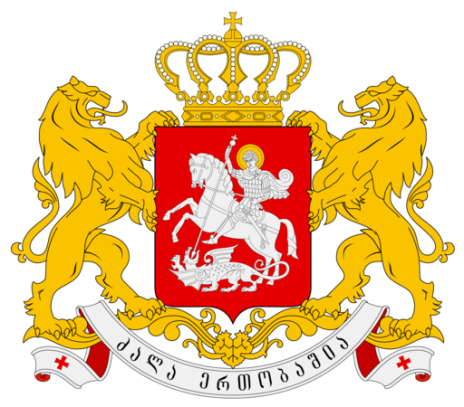 აფხაზეთის ავტონომიური რესპუბლიკის ფინანსთა და დარგობრივი ეკონომიკის სამინისტრო2020 წელს გაწეული საქმიანობის ანგარიში2020 წელითბილისიზოგადი ინფორმაცია სამინისტროს შესახებსამინისტროსსისტემასამინისტროს სისტემის შემადგენლობაშია:5 დეპარტამენტი და 4 სამსახურისამინისტროს გამგებლობაში არსებული 2 საქვეუწყებო დაწესებულება და სახელმწიფო კონტროლს დაქვემდებარებული 3 საჯარო სამართლის იურიდიული პირი:დიაგრამა N 1. სამინისტროს დაქვემდებარებაში მყოფი ორგანიზაციებისამინისტროს სახელმწიფო კონტროლს დაექვემდებარა აფხაზეთის ავტონომიური რესპუბლიკის სავაჭრო-სამრეწველო პალატადა ა(ა)იპ ,,საერთაშორისო ინიციატივა განვითარებისა და თანადგომისთვის“ საქმიანობა. გარდა აღნიშნულისა, სამინისტრო ახორციელებდა მის სისტემაში შემავალი, სახელმწიფოს 100%-იანი წილობრივი მონაწილეობით დაფუძნებული  12 შეზღუდული პასუხისმგებლობის საზოგადოებების (სამედიცინო დაწესებულებები) საქმიანობის ზედამხედველობას.საქმიანობის წარმართვის ძირითადი საკანონმდებლო ჩარჩოაფხაზეთის ავტონომიური რესპუბლიკის ფინანსთა და დარგობრივი ეკონომიკის სამინისტრო საანგარიშო პერიოდში ხელმძღვანელობდა საქართველოსა და აფხაზეთის ავტონომიური რესპუბლიკის კონსტიტუციებით, საქართველოსა და აფხაზეთის ავტონომიური რესპუბლიკის სხვა საკანონმდებლო და კანონქვემდებარე ნორმატიული აქტებით, სამინისტროს დებულებით, მინისტრის ბრძანებებით, ქვეყანაში კორონავირუსის გავრცელების საწინააღმდეგო ღონისძიებებთან დაკავშირებული მთავრობის განკარგულებებით და უწყებათაშორისი საგანგებო მდგომარეობის მართვის შტაბის გადაწყვეტილებებით.საქმიანობის ზოგადი აღწერასამინისტროს საქმიანობის ძირითად მიმართულებებს 2020 წელს წარმოადგენდა აფხაზეთის ავტონომიური რესპუბლიკის საფინანსო სისტემის მართვა, საფინანსო-საბიუჯეტო პოლიტიკის რეგულირება, ეკონომიკური პოლიტიკის წარმართვა და ეკონომიკური მდგომარეობის ანალიზი,ადამიანური რესურსების მართვა და ადმინისტრირება, მცირე და საშუალო მეწარმეობის განვითარების ხელშეწყობა, აფხაზეთის ავტონომიური რესპუბლიკის ქონების ფლობა, მართვა და განკარგვა, სტატისტიკური აღრიცხვა, იგპ-თა და აფხაზეთის ოკუპირებულ ტერიტორიაზე მცხოვრები მოსახლეობის აგრარული, გარემოსდაცვითი და დარგობრივი მიმართულებით არსებული პრობლემების გადაჭრაზე ადაპტირებული პროექტების, პროგრამების და წინადადებების მომზადება და განხორციელება.სამინისტროს მუშაობის შინაარსზე და ფორმებზე სერიოზული გავლენა იქონია მ.წ. მარტში COVID-19 გავრცელების საშიშროებასთან დაკავშირებით ქვეყანაში გამოცხადებულმა საგანგებო მდგომარეობამ და სხვადასხვა სახის შეზღუდვებმა. საქართველოს მთავრობის განკარგულების (N529 2020 წლის 12 მარტი) ასევე საქართველოს ოკუპირებული ტერიტორიებიდან დევნილთა, შრომის, ჯანმრთელობისა და სოციალური დაცვის მინისტრის 2020 წლის 30 მარტის N01-135/ო ბრძანების, აფხაზეთის ა/რ მთავრობის 2020 წლის 12 მარტის გადაწყვეტილების (ოქმი N2) და აფხაზეთის ა/რ ფინანსთა და დარგობრივი ეკონომიკის მინისტრის 2020 წლის 13 მარტის N01/20 ბრძანების საფუძველზე, 13 მარტიდან სამინისტრო თანამშრომლების 70%-მდე გადაყვანილ იქნა მუშაობის დისტანციურ რეჟიმზე. შემუშავებულ იქნა სამინისტროს ახალი კორონავირუსის (COVID-19) გავრცელების საწინააღმდეგო პრევენციული ღონისძიებების გეგმა. სამინისტროს სამუშაო ფართზე ჩატარდა რეკომენდირებული სადეზინფექციო სამუშაოები, თანამშრომლები უზრუნველყოფილ იყვნენ სპეციალური სადეზინფექციო საშუალებებით - პირბადეებითა და ხელთათმანებით. შემოღებულ იქნა თანამშრომელთა ყოველდღიური თერმოსკრინინგი, კონტროლდებოდა ყოველდღიური ტემპერატურული რეჟიმი დისტანციურად მომუშავე თანამშრომლებთან სატელეფონო კავშირით. საანგარიშო პერიოდში სამინისტროს სტრუქტურული ერთეულების და მის დაქვემდებარებაში მყოფი ორგანიზაციების თანამშრომლების მიერ Stopcov ფონდში გადარიცხულმა თანხამ შეადგინა 16 298.0 ლარი. კორონავირუსის COVID-19 გავრცელების საწინააღმდეგო პრევენციული ღონისძიებების პირველი, შემდგომი ეტაპისა და პოსტპანდემიური პერიოდისათვის აფხაზეთის ავტონომიური რესპუბლიკის მთავრობის სამოქმედო გეგმა-პროექტების ჩარჩოებში სამინისტროს სამედიცინო დაწესებულებები (12 პოლიკლინიკა) აგრძელებდა მუშაობას საგანგებო მდგომარეობის რეჟიმში. სამინისტროს შუამდგომლობით ა(ა)იპ საერთასორისო ინიციატივა განვითარებისა და თანადგომისათვის მიერ პოლიკლინიკებს გადაეცა 24 ათასი ლარის ღირებულების, როგორც სპეც. აღჭურვილობა, ასევე მედიკამენტები და სამედიცინო სახარჯი მასალა; COVID-19 პანდემიასთან დაკავშირებით შემუშავდა მუშაობის საგანგებო  გეგმა, ინფორმაციის ოპერატიულად მოწოდების შესაბამისი ფორმები.დაიგეგმა სამედიცინო პროფილაქტიკური გასვლები დევნილთა კომპაქტურად ჩასახლების ადგილებში. ამ მიზნით ჩამოყალიბებულია 6 სამედიცინო მუშა ჯგუფი - 2 თბილისში, 2 იმერეთში, 2 სამეგრელოში. მიმდინარეობდა მუშაობა რისკფაქტორების მქონე კომპაქტურად ჩასახლებული დევნილი ბენეფიციარების ერთიანი ბაზის შესაქმნელად პოსტპანდემიურ პერიოდში მათთან აქტიური სამედიცინო პროფილაქტიკური ღონისძიებების ჩასატარებლად. 2020 წლის გამნავლობაში პოლიკლინიკები მოემსახურა 88,688 ბენეფიციარს. 24 საათიან რეჟიმში მორიგეობდნენ ენგურის ხიდთან სამედიცინო კარავში ზუგდიდის, ჯვარის, ხონის, სენაკის, ფოთის პოლიკლინიკის ექიმები სამართალდამცავ ორგანოების წარმომადგენლებთან ერთად.მთავრობის დავალებით აფხაზეთის ავტონომიური რესპუბლიკის ჯანმრთელობისა და სოციალური დაცვის სამინისტროს მიერ 20 დეკემბერს ჩატარებული სეხონური გრიპის პრევენციის (COVID-19) ღონისძიებაში მონაწილეობდა  ჩვენი პოლიკლინიკის 11 ექიმი ექიმი - შპს „საოჯახო მედიცინის ცენტრი“ (6) - დირექტორი გიორგი კეპულაძე და საოჯახო მედიცინის ცენტრი „აფხაზეთი“-დან (5) - დირექტორი ლამზირა ზოდელავა.ქვეყანაში გამოცხადებული ეკონომიკური კრიზისიდან გამოსვლის პროგრამის ფარგლებში მიმდინარეობდა აქტიური მუშაობა ,,დევნილთა საარსებო წყაროების პროექტებისა და პროგრამების მხარდამჭერი სააგენტოს“ მიერ ინიცირებული 5 ახალი პროექტის წარმატებით განსახორციელებლად, რომელიც დაფინანსდა ავტონომიური რესპუბლიკის ბიუჯეტიდან და ითვალისწინებდა სასათბურე მეურნეობების მოწყობას სამეგრელოსა და შიდა ქართლში, სიმინდის მოყვანას, დაფნის საამქროს მოწყობას, მოცვის სადემონსტრაციო პლანტაციის გაშენებას. თურქეთის თანამშრომლობისა და კოორდინაციის სააგენტოს (Tika Tiflis) მხარდაჭერით დასრულდა ვაზიანის დევნილთა კომპაქტურად ჩასახლების ობიექტის მიმდებარე ტერიტორიაზე თანამედროვე პურსაცხობის და სოციალური დარბაზის მშენებლობა. ამ ობიექტებზე დასაქმებულ იქნა აფხაზეთიდან დევნილი 10 თანამემამულე. Tika Tiflis მხარდაჭერით 2021 წელს დაგეგმილია ახალი პროექტების განხორციელება. 2020 წლის აფხაზეთის ავტონომიური რესპუბლიკის მთავრობის 30 დეკემბრის №44 განკარგულების საფუძველზე 31 დეკემბრიდან დაწყებულია სამინისტროში სტრუქტურულ რეორგანიზაციასთან დაკავშირებული პროცესები.ახალი კორონა ვირუსის COVID-19 ინფექციის გავრცელების პრევენციის მიზნით შემოღებული შეზღუდვების მიუხედავად სამინისტრომ უზრუნველყო მისი სტრუქტურული ერთეულების და საქვეუწყებო დაწესებულებების მიერ მათზე დაკისრებული მოვალეობების მაღალ დონეზე შესრულება.სამინისტროს სტრუქტურული ერთეულების მიერ 2020 წელს განხორციელებული აქტივობებიადმინისტრაციული დეპარტამენტისაანგარიშო პერიოდში დეპარტამენტი თავის უფლებამოსილების ფარგლებში დაკავებული იყო „საჯარო სამსახურის შესახებ“ საქართველოს კანონით დადგენილი ძირითადი მიმართულებების განხორციელების ხელშეწყობით.მომზადდა მინისტრის 354 ინდივიდუალური ადმინისტრაციულ-სამართლებრივი აქტის პროექტები;გასული წლის განმავლობაში სამინისტროში შემუშავდა სამინსტროს სტაჟირებისა და პრაქტიკის გავლის წესი;შემუშავებულ იქნა ადმინისტრაციული და შრომითი ხელშეკრულების პროექტები;შემუშავებულ და დამტკიცებულ იქნა მოხელის პროფესიული განვითარების საჭიროებაზე დაყრდნობით მოხელეთა პროფესიული განვითარების ყოველწლიური გეგმა;სამინისტროში დასაქმებულ პროფესიულ საჯარო მოხელეთა ნაწილმა გაიარა პროფესიული განვითარების პროგრამა (საბაზისო, დამატებითი);სამინისტროში 10 ვაკანტურ თანამდებობაზე ჩატარდა კონკურსი კანონმდებლობის მოთხოვნათა დაცვით;განხორციელდა ყველა იერარქიული რანგის თანამდებობაზე მომუშავე მოხელეთა შეფასება, შეფასების შედეგების მიხედვით კლასის მინიჭება;განხორციელდა კანონმდებლობით განსაზღვრული ინფორმაციის მიწოდება საჯარო სამსახურის ბიუროსათვის;განსაკუთრებული ყურადღება იყო გამახვილებული სამინისტროს დებულებით განსაზღვრული სხვადასხვა შინაარსის ანგარიშების დროულად წარდგენაზე, სამინისტროს ყოველკვირეულ თათბირზე გაცემული დავალებების შესრულებაზე;გაეროს განვითარების პროგრამის (UNDP) მხარდაჭერით „საჯარო სამსახურის რეფორმის იმპლემენტაციის პროცესში მმართველობის ახალი გზების დანერგვის ხელშეწყობა“ - პროექტის ფარგლებში სამინისტროს 10-მა თანამშრომელმა გაიარა ტრენინგი თემაზე 10 „საჯარო სამსახურის მართვისა და ლიდერობის შესახებ“.ასევე უნდა აღინიშნოს, რომ დეპარტამენტის თანამშრომელთა მიერ მომზადებულ იქნა ინფორმაციები სამინისტროს სტრუქტურების მიერ გაწეული მუშაობის და ჩართულობის შესახებ ახალი კორონავირუსის (COVID-19) გავრცელების საწინააღმდეგო პრევენციულ ღონისძიებებში და სპეციალურ სახელმწიფო მიზნობრივ პროგრამაში „დევნილთა მოწყვლადი ჯგუფების დახმარება“ მონაწილეობის შესახებ. დეპარტამენტის თანამშრომელთა მიერ საანგარიშო პერიოდში შემოვიდა და საქმისწარმოების ელექტრონულ პროგრამაში (eDocument) დარეგისტრირდასულ 1 413დოკუმენტი.  სხვადასხვა უწყებებსა და ორგანიზაციებში გაიგზავნა 679. სამინისტროს თანამშრომელთა მიერ შეიქმნა შიდა მიმოწერის 795 დოკუმენტი. ჯამში შემოსული და გასული კორესპონდენციის რაოდენობამ შეადგინა 2092 ერთეული, რაც 499 ერთეულით ნაკლებია 2019 წელს შემოსული და გასული კორესპოდენციის რაოდენობაზე (2591 ერთეული). იურიდიული დეპარტამენტიშემუშავდა:ნორმატიული ადმინისტრაციულ-სამართლებრივი აქტის პროექტი ,,აფხაზეთის ავტონომიური რესპუბლიკის რესპუბლიკური ბიუჯეტის დაფინანსებაზე მყოფი საბიუჯეტო ორგანიზაციების მიერ ბუღალტრული ანგარიშგების შედგენის და აფხაზეთის ავტონომიური რესპუბლიკის აღმასრულებელი ხელისუფლების ორგანოებში წარდგენის ვადების განსაზღვრის შესახებ“ აფხაზეთის ავტონომიური რესპუბლიკის მთავრობის 2019 წლის 24 დეკემბრის N42 დადგენილებაში ცვლილებების შეტანის თაობაზე“;,,აფხაზეთის ავტონომიური რესპუბლიკის აღმასრულებელი ხელისუფლების დაწესებულებებში სამსახურებრივი ავტომანქანების გამოყენების წესის დამტკიცების შესახებ“ აფხაზეთის ავტონომიური რესპუბლიკის მთავრობის 2015 წლის 25 სექტემბრის N28 დადგენილებაში ცვლილების პროექტი;განხორციელდა  შესაბამისი სამართლებრივი ექსპერტიზა:აფხაზეთის ავტონომიური რესპუბლიკის აფხაზეთის ავტონომიური რესპუბლიკის მთავრობის დადგენილების  8  პროექტზე;,,აფხაზეთის ავტონომიური რესპუბლიკის უმაღლესი საბჭოს რეგლამენტის პროექტზე“; აფხაზეთის ავტონომიური რესპუბლიკიდან იძულებით გადაადგილებულ პირთა -დევნილთა მინისტრის ბრძანების 6 პროექტზე;ა(ა)იპ ,,აფხაზეთის ავტონომიური რესპუბლიკის საინფორმაციო-ანალიტიკური ცენტრის“ წესდების პროექტზე.მომზადდა:კერძო საჩივარი ,,საქმისწარმოების შეჩერების შესახებ“ თბილისის სააპელაციო სასამართლოს 2020 წლის 30 იანვრის განჩინებაზე (საქმე N330310017001842772; საქმეN 3ბ/378-19); ირაკლი აბაშიძის სარჩელთან დაკავშირებით;შესაგებელი ადმინისტრაციულ საქმეზე;შპს ,,საოჯახო მედიცინის ცენტრის” წესდება;მომზადდა  ადმინისტრაციულ სამართლებრივი აქტი:შპს ,,დევნილთა საოჯახო მედიცინის ცენტრის კაპიტალში“ ცვლილებების შეტანის შესახებ;გადაწყვეტილება საწარმოთა შერწყმის შესახებ;მომზადდა სახელმწიფო პროგრამების განხორციელების მონიტორინგის წესი;განხილულ იქნა და შესაბამისი წერილობითი პოზიცია, მომზადდა:სსიპ აფხაზეთიდან იძულებით გადაადგილებულ პირთა სტაჟირების, კვალიფიკაციის ამაღლებისა და დასაქმების ხელშეწყობის ცენტრის - ,,ბიზნეს-ინკუბატორის“ საშტატო ნუსხასთან დაკავშირებით;სსიპ „აფხაზეთის გეოლოგიისა და მინერალური რესურსების სააგენტოს“ საშტატო ნუსხაში ცვლილებების შეტანასთან დაკავშირებით;მოქალაქე ჯუმბერ ციმინტიასა  და მოქალაქე მუხრან სილაგავას შრომის სტაჟის დადგენასთან დაკავშირებით;მოქალაქე ხვიჩა ლაბარტყავას წერილთან დაკავშირებით;განხორციელდა სამინისტროს სტრუქტურული ერთეულების მიერ მომზადებული სამართლებრივი აქტების პროექტების ექსპერტიზა და ვიზირება.წარმოდგენილ იქნა სამინისტროს ინტერესები სოხუმისა და გაგრა-გუდაუთის რაიონულ სასამართლოში მოქალაქე ირმა დონაძის N3/2-20-სა და მოქალაქე ჯუმბერ ციმინტიას N3/3-20 ადმინისტრაციულ საქმეებთან დაკავშირებით, რომელიც ეხებოდა შრომითი სტაჟის დადგენას;შემუშავდა ბრძანების პროექტი ,,აფხაზეთის ავტონომიური რესპუბლიკის ფინანსთა და დარგობრივი ეკონომიკის სამინისტროში სტაჟირებისა და პრაქტიკის გავლის წესის დამტკიცების შესახებ“;მომზადდა შენიშვნები და წინადადებები იუსტიციისა და სამოქალაქო ინტეგრაციის საკითხებში აფხაზეთის ა/რ მინისტრის აპარატის მიერ შემუშავებული ,,ნორმატიული აქტების შესახებ“ აფხაზეთის ავტონომიური რესპუბლიკის კანონში ცვლილების შეტანის თაობაზე.“აფხაზეთის ავტონომიური რესპუბლიკის კანონისა და ,,აფხაზეთის ავტონომიური რესპუბლიკის მთავრობის რეგლამენტის დამტკიცების შესახებ“ აფხაზეთის ავტონომიური რესპუბლიკის მთავრობის დადგენილების პროექტზე.საბიუჯეტო დეპარტამენტიდეპარტამენტის მიერ„აფხაზეთის ავტონომიური რესპუბლიკის 2020 წლის რესპუბლიკური ბიუჯეტის შესახებ“ აფხაზეთის ავტონომიური რესპუბლიკის კანონის მიღების შემდგომ მასშიშეტანილ იქნა წლიური ასიგნებების მონაცემები,განხორციელდა კვარტალური განწერა ბიუჯეტის მართვის ელექტრონულ სისტემაში (www.ebudjet.ge) და ასახვა სახელმწიფო ხაზინის ელექტრონული მომსახურების სისტემაში (www.etreasury.ge);საანგარიშო პერიოდში განხორციელდა და მომზადდა:აფხაზეთის ავტონომიური რესპუბლიკის 2019 წლის რესპუბლიკური ბიუჯეტის შესრულების ანგარიში, ასევე  აფხაზეთის ავტონომიური რესპუბლიკის 2020 წლის რესპუბლიკური ბიუჯეტის შესრულების 3 თვის, 6 თვის, 9 თვის  ანგარიში, რომელიც წარედგინა აფხაზეთის ავტონომიური რესპუბლიკის მთავრობას, საქართველოს ფინანსთა სამინისტროსა და სახელმწიფო აუდიტის სამსახურს;,,აფხაზეთის ავტონომიური რესპუბლიკის 2020 წლის რესპუბლიკური ბიუჯეტის შესახებ”აფხაზეთის ავტონომიური რესპუბლიკის  კანონში ცვლილებების შეტანის შესახებ” აფხაზეთის ავტონომიური რესპუბლიკის კანონის ხუთი პროექტი, რომელიც გადაეგზავნა აფხაზეთის ავტონომიური რესპუბლიკის მთავრობას. განხორციელებული ცვლილებების საფუძველზე შეტანილ იქნა დაზუსტებული კვარტალური ასიგნებების მონაცემები ბიუჯეტის მართვის ელექტრონულ სისტემაში (www.ebudjet.ge) და აისახა სახელმწიფო ხაზინის ელექტრონული მომსახურების სისტემაში (www.etreasury.ge). აფხაზეთის ავტონომიური რესპუბლიკის საშუალოვადიანი სამოქმედო გეგმის შესახებ ავტონომიური რესპუბლიკის პრიორიტეტების დოკუმენტი 2021-2024 წ.წ., რომელიც წარედგინა აფხაზეთის ავტონომიური რესპუბლიკის მთავრობას;მხარჯავი დაწესებულებების მიერ 25 აგვისტოს მოწოდებული საბიუჯეტო განაცხადების საფუძველზე მომზადდა ,,აფხაზეთისავტონომიური რესპუბლიკის 2021 წლის რესპუბლიკური ბიუჯეტის შესახებ”აფხაზეთის ავტონომიური რესპუბლიკის  კანონის პროექტი.მხარჯავი დაწესებულებებიდან მიღებული წერილების საფუძველზე განხორციელდა მუხლობრივი ცვლილებები - ხარჯთაღრიცხვის ცვლილების -182 ცნობა.მიმდინარეობდა  სამუშაოები ,,აფხაზეთის ავტონომიური რესპუბლიკის 2021 წლის რესპუბლიკური ბიუჯეტის შესახებ”აფხაზეთის ავტონომიური რესპუბლიკის  კანონის პროექტის ფორმირებაზე და ასევე აფხაზეთის ავტონომიური რესპუბლიკის 2020 წლის რესპუბლიკური ბიუჯეტის შესრულების  ანგარიშზე;აფხაზეთის ავტონომიური რესპუბლიკის რესპუბლიკურ ბიუჯეტში 2020 წელს  მობილიზებულია შემოსავლების სახით სულ -19 115747 ლარი: კერძოდ, საშემოსავლო გადასახადი - 9662275ლარი, სხვა შემოსავლები -276065 ლარი, სპეციალური ტრანსფერი -    9142440 ლარი, არაფინანსური აქტივების ცვლილების კლება  - 34 967 ლარი;ცხრილი N 1აფხაზეთის ა/რ 2020 წლის რესპუბლიკური ბიუჯეტის შესრულების მაჩვენებლებიაფხაზეთის ავტონომიური რესპუბლიკის მთავრობის 2020 წლის 27 მრტის ოქმი №4 გადაწყვეტილებით სამინისტროს დაევალა საგანგებო მდგომარეობის პირობებში დაწესებული შეზღუდვების გათვალისწინებით ავტონონიური რესპუბლიკის ბიუჯეტიდან თანხების  აკუმულირება და საგანგებო სიტუაციებთან დაკავშირებული სხვადასხვა პროგრამებისა და ღონისძიებების დასაფინანსებლად მიმართვა. 2020 წლის რესპუბლიკური ბიუჯეტის ანალიზის შედეგად გამონთავისუფლებულ იქნა 1006 000 (ერთი მილიონ ექვსასი ათასი)  ლარი.ახალი კორონავირუსის(COVID–19) გავრცელების პრევენციის მიზნით აფხაზეთის ავტონომიური რესპუბლიკის მთავრობის მიერ შემდგომ ეტაპზე ამმიმართულებით გასატარებელი ღონისძიებებისათვის სამინისტრო აწარმოებდა აქტიურ მოლაპარაკებას საქართველოს ფინანსთა სამინისტროსთან. აფხაზეთის ავტონომიური რესპუბლიკის ბიუჯეტში დამატებითი ფინანსური რესურსის (სპეციალური ტრანსფერი) გამოყოფის თაობაზე. „საქართველოს 2020 წლის სახელმწიფო ბიუჯეტის შესახებ“ საქართველოს კანონში შესული ცვლილებებით აფხაზეთის ავტონომიური რესპუბლიკის 2020 წლის რესპუბლიკურ ბიუჯეტს დამატებით გამოეყო 1 000 000 ლარი.	სახაზინო სამსახურიაფხაზეთის ა/რ ფინანსთა და დარგობრივი ეკონომიკის სამინისტროს სახაზინო სამსახურის ერთ-ერთ ძირითად ფუნქციას წარმოადგენს დამტკიცებული ასიგნებების ფარგლებში გადასახდელების დაფინანსება. სულ 2020 წლის განმავლობაში აფხაზეთის ფინანსთა და დარგობრივი ეკონომიკის სამინისტროს სახაზინო სამსახურის  მიერ (შემდგომში სახაზინო სამსახური) დამტკიცებულ იქნა 3969 ვალდებულება/განაცხადი, თანხით 34064917.90 ლარი და დაწუნებულია  428 ვალდებულება/განაცხადი, თანხით 2142801.66 ლარი, წინა წლის ანალოგიურ პერიოდში დამტკიცებულ იქნა 4077ვალდებულება, თანხით 34362448.80ლარი.ასევე, საანგარიშო პერიოდში დამტკიცებულ იქნა 30109  საგადახდო მოთხოვნა, თანხით19150636.16 ლარი და დაწუნებულია 1078 საგადახდო მოთხოვნა,თანხით 752463.84 ლარი,წინა წლის ანალოგიურ პერიოდში დამტკიცებულ იქნა 35231 საგადახდო მოთხოვნა თანხით - 18316386.03 ლარი. ასევე, ქვეყანაში არსებული მდგომარეობის გათვალისწინებით, სახელმწიფო ხაზინის ელექტრონული მომსახურების სისტემაში, სახელფასო მოდულში, დაემატა დაკავება stopcov შესაწირი/ქველმოქმედება, რომელიც სიახლე გახლდათ ჩვენი მხარჯავი ორგანიზაციებისათვის, რაზედაც მათ  ეწეოდათ კონსულტაციები სახაზინო სამსახურის თანამშორმლების მხრიდან. 	ყოველი კვარტლის მომდევნო თვის  15 რიცხვამდე   საქართველოს სახელმწიფო აუდიტის სამსახურს მიეწოდებოდა ყოველკვარტალური  ინფორმაცია ბიუჯეტის დეტალური ხარჯების შესახებ ნაზარდი ჯამით. ასევე, საბიუჯეტო დეპარტამენტს მოთხოვნისამებრ მიეწოდება შემოსულობებისა და ხარჯების შესახებ ინფორმაცია. დამატებითი საბიუჯეტო შემოსულობის მობილიზების მიზნით სახაზინო სამსახურში ყოველდღიურად ხორციელდება აფხაზეთის ავტონომიური რესპუბლიკის რესპუბლიკური ბიუჯეტის კუთვნილი და ხაზინის განკარგულებაში არსებული ფულადი სახსრების  კონტროლი, თავისუფალი  ფულადი სახსრების კომერციულ ბანკში გადატანა და საჭიროებისამებრ ხაზინის ანგარიშზე დაბრუნება. ყოველი თვის პირველ სამუშაო დღეს დაიანგარიშება და კონტროლზეა კომერციული ბანკის მიერ მიმდინარე სადეპოზიტო ანგარიშზე წინა თვის ბოლო სამუშაო დღეს ბიუჯეტში ჩარიცხული სარგებლის ოდენობა. 2020 წელს დეპოზიტზე დარიცხული პროცენტის სახით შემოსავალმა შეადგინა 267933.86ლარი, რაც წინა წლის მაჩვენებელთან (334036 ლარი) შედარებით 66102,14 ლარით ნაკლებია. კლება განპირობებულია ანგარიშზე ყოველდღიური საშუალო ნაშთის  ოდენობის შემცირებით. სახაზინო სამსახური ყოველთვიურად ახორციელებდა აფხაზეთის ავტონომიური რესპუბლიკის რესპუბლიკური ბიუჯეტის დაფინანსებაზე მყოფი მხარჯავი დაწესებულებების მიერ გადახდილი საშემოსავლო გადასახადის და   რესპუბლიკურ ბიუჯეტში  ჩარიცხვის  სისწორის  შემოწმებას.საანგარიშო პერიოდში სახაზინო სამსახურმა დაამუშავა 2019 წლის წლიური ბუღალტრული ანგარიშგებები. მხარჯავი დაწესებულებების მიერ წარმოდგენილი ბუღალტრული ანგარიშგებების საფუძველზე, პირველად მომზადდა აფხაზეთის ავტონომიური რესპუბლიკის რესპუბლიკური ბიუჯეტის დაფინანსებაზე მყოფი ორგანიზაციების 2019 წლის წლიური კონსოლიდირებული (ნაერთი) ბუღალტრული ანგარიშგება და ახსნა-განმარტებითი ბარათი, რომელიც გადაეგზავნა აფხაზეთის ა/რ მთავრობას და სახელმწიფო აუდიტის სამსახურს.2019 წლის წლიური ანგარიშზე მუშაობის პროცესში გამოვლენილი ფაქტების გათვალისწინებით, „აფხაზეთის ავტონომიური რესპუბლიკის რესპუბლიკური ბიუჯეტის დაფინანსებაზე მყოფი საბიუჯეტო ორგანიზაციების მიერ ბუღალტრული ანგარიშგების შედგენის და აფხაზეთის ავტონომიური რესპუბლიკის აღმასრულებელი ხელისუფლების ორგანოებში წარდგენის ვადების განსაზღვრის შესახებ“ აფხაზეთის ავტონომიური რესპუბლიკის მთავრობის 2019 წლის 24 დეკემბრის №42 დადგენილებაშისახაზინო სამსახურის მიერ მომზადდა ცვლილების პროექტი, რომელიც მიღებულ იქნა მთავრობის 10 აპრილის დადგენილებით.სახაზინო სამსახური ყოვედღიურ კონსულტაციას უწევდა ბუღალტრულ ანგარიშგებებთან დაკავშირებით მხარჯავ ორგანიზაციებს.საქართველოს ფინანსთა სამინისტროს აკადემიისა და სახაზინო სამსახურის თანამშრომლობით მომზადდა ონლაინ ტერენინგები, რის შედეგად, საზღაურის გადახდის გარეშე, ხაზინის თანამშრომლებთან ერთად, დატრენინგებულ იქნა აფხაზეთის ავტონომიური რესპუბლიკის მხარჯავი დაწესებულებების საფინანსო სამსახურების წარმომადგენლები. საფინანსო და მატერიალური  უზრუნველყოფის  სამსახურისაფინანსო სამსახურის მიერ შედგენილია სამინისტროს აპარატის 2019 წლის წლიური ბალანსი. მიღებული იყო სამინისტროს მმართველობაში შემავალი სსიპ–ებისა და საქვეუწყებო დაწესებულებიდან 2019 წლის წლიური ბალანსები, გადმოგზავნილ ბალანსების სისწორეზე მუშაობდა საფინანსო სამსახური, სამუშაო პროცესში გაცემული იყო შენიშვნები სისწორეზე და საბოლოოდ საფინანსო სამსახურის მიერ შედგენილ იქნა 2019 წლის წლიური კონსოლიდირებული ბალანსი. საფინანსო სამსახურმა წარადგინა 2020 წლის დამტკიცებული ბიუჯეტის კვარტალური განწერა, სამინისტროს აპარატის 2021–2024 წლების საშუალოვადიანი სამოქმედო გეგმის პროექტი, საფინანსო სამსახურის მიერ შედგენილია სამინისტროს აპარატის 2020 წლის 6 თვის ბალანსი. მიღებული იყო სამინისტროს მმართველობაში შემავალი სსიპ–ებისა და საქვეუწყებო დაწესებულებიდან 2020 წლის 6 თვის ბალანსები, რომლებიც სათანადოდ იქნა შემოწმებული და  საბოლოოდ საფინანსო სამსახურის მიერ შედგენილ იქნა 2020 წლის 6 თვის კონსოლიდირებული ბალანსი. საფინანსო სამსახურმა საქართველოს სახელმწიფო ხაზინის ელექტრონულ მომსახურების სისტემაში (https://www.etreasury.ge) დაარეგისტრირა ხელშეკრულება – 135 ერთეული, ვალდებულება – 157 ერთეული, პირველადი დოკუმენტი – 408 ერთეული,ინვოისი – 455 ერთეული,  საგადახდო მოთხოვნა – 1845 ერთეული, შრომის ანაზღაურების უწყისი – 102 ერთეული, მივლინება – 41 ერთეული. ელექტრონულ სისტემაში (https://edocument.ge) დოკუმენტბრუნვის წარმოება, დაფიქსირებულია 390 დოკუმენტი, ყველა შესრულებულია.  2020 წელს ბიუჯეტით განსაზღვრული ასიგნებების ფარგლებში სახელმწიფო შესყიდვებით გაფორმდა 135 ხელშეკრულება და ერთი ხელშეკრულებასთან გათანაბრებული დოკუმენტი, რომლებიც შესაბამისად აიტვირთა სახელმწიფო შესყიდვების სააგენტოს CMR მოდულში  - ჯამში 103974,30 ლარის ოდენობით, მ.შ.  ხელშეკრულებები გაფორმდა სამინისტროში ჯანმრთელობის მსოფლიო ორგანიზაციის შესაბამისი რეკომენდაციების გათვალისწინებით. ახალი კორონა ვირუსის გავრცელების პრევენციის მიზნით ჩატარებულ იქნა სადეზინფექციო სამუშაოები, ასევე შესყიდულ იქნა დეზობარიერები და სადეზინფექციო საშუალებები, სულ ჯამში 2458,86 ლარის ოდენობით. სახელმწიფო აუდიტის მიერ სამინისტროს აპარატისა და სამინისტროს დაქვემდებარებული ორგანიზაციების 2019 წლის ფინანსური აუდიტის  განხორციელებისას საფინანსო სამსახურის მიერ მაქსიმალურად ხდებოდა ხელშეწყობა სახელმწიფო აუდიტის შეუფერხებლად მუშაობისთვის, მოთხოვნისამებრ ინტენსიურად ხდებოდა ინფორმაციის მიწოდება როგორც სამინისტროს აპარატის 2019 წლის საქმიანობის შესახებ ასევე დაქვემდებარებული ორგანიზაციების საქმიანობის შესახებ.სამინისტროში  სათანადო  მატერიალურ–ტექნიკური  პირობების  შექმნის მიზნით, სხვადასხვა  მიმწოდებელი  ორგანიზაციებიდან, გაფორმებული ხელშეკრულების საფუძველზე შესყიდულ  იქნა ძირითადი საშუალებები, გრძელვადიანი მცირეფასიანი  აქტივები და მატერიალური მარაგები, კერძოდ გარემონტებულ იქნა სამინისტროს ბალანსზე არსებული სამორიგეო ავტომანქანები. რეგულარულად  მიმდინარეობდა კონტროლი,  საწვავის  ლიმიტის  ხარჯვაზე;განხორციელდა სამინისტროს ბალანსზე არსებული მცირეფასიანი აქტივების გადაცების ორგანიზება სამინისტროში შემავალი სსიპ–ებსა და  უწყებებზე მათი წერილობითი მოთხოვნის  საფუძველზე.განხორციელებულ იქნა 5737,82 ლარის ღირებულების სხვადასხვა სახის შიდა სარემონტო სამუშაოები.ეკონომიკური დეპარტამენტიდეპარტამენტის საქმიანობის ძირითად მიმართულებებს წარმოადგენდა:იგპ-თა მაქსიმალური ჩართულობა საქართველოს მთავრობისა და სხვა ორგანიზაციების მიერ განხორციელებულ პროექტებში; აფხაზეთიდან იგპ-თა ბიზნესისა და დასაქმების ხელშეწყობასთან დაკავშირებულ საკითხებზე სამთავრობო, არასამთავრობო და საერთაშორისო ორგანიზაციებთან თანამშრომლობა, მონაწილეობა მათ მიერ ორგანიზებულ ტრენინგებში, ფორუმებში, სემინარებში და სხვა სახის ღონისძიებებში მონაწილეობა;საქართველოს რეგიონებში განსახლებული დევნილებისათვის ინფორმაციის მიწოდება და კონსულტაციების გაწევა პროექტების გასაცნობად;  აფხაზეთის ავტონომიური რესპუბლიკის სოციალურ-ეკონომიკური მდგომარეობის ამსახველი სტატისტიკური ინფორმაციის შეგროვება, დამუშავება და ანალიზი.საანაგრიშო პერიოდში დეპარტამენტი:მონაწილეობდა საქართველოს ეკონომიკისა და მდგრადი განვითარების სამინისტროსა და საქართველოს სავაჭრო-სამრეწველო პალატის მიერ ორგანიზებულ კონფერენციებში, სადაც წარმოდგენილი იყვნენ სხვადასხვა ბიზნეს ჯგუფები და კომპანიები. შედგა მოლაპარაკებები მათ კომპანიებში არსებულ ვაკანსიებზე დევნილთა დასაქმებასთან დაკავშირებით;მცირე და საშუალო ბიზნესის განვითარების ხელშეწყობის მიზნით ჩართული იყო საქართველოს მთავრობის მიერ ინიცირებულ პროექტში „აწარმოე საქართველოში“. პროექტის სამშვიდობო ინიციატივა ,,ნაბიჯი უკეთესი მომავლისაკენ“ ფარგლებში,  დეპარტამენტის ხელშეწყობით, აფხაზეთის ტერიტორიაზე განხორციელების მიზნით, მომზადდა 4 ბიზნეს პროექტი (თხილის გადამუშავება, ბერძნული კაკლის მოყვანა, დაფნის ფურცლის დაფასოება, მეფრინველეობის ფერმის შექმნა). პროექტები გადაიგზავნა სსიპ ,,აწარმოე საქართველოში“ დაფინანსების მოპოვების მიზნით;მცირებიუჯეტიანი პროექტების დაფინანსების კუთხითთანამშრომლობდა საქველმოქმედო ჰუმანიტარულ ცენტრთან ,,აფხაზეთი“;დევნილთა ბიზნეს აქტივობების მხარდასაჭერად ხვდებოდა საქართველოს რეგიონებში კომპაქტურ ჩასახლებულ იგპ-ებს;შპს Hr Hub-თან თანამშრომლობით დაწყებულ იქნა პანდემიის შედეგად დაკარგული სამსახურის მაძიებელთათვის ელექტრონული პლატფორმის შექმნა, სადაც იგპ-ები, სამინისტროს ფეისბუქ გვერდის მეშვეობით, შეძლებენ საკუთარი რეზიუმეს გაგზავნას.პლატფორმა დამუშავების პროცესშია;თანამშრომლობდა საერთაშორისო ორგანიზაციებთან - ASB საქართველო - წარმომადგენლობასთან, ასოციაცია სამხარეო განვითარება მომავალი საქართველოსთვის(RDFG) წარმომადგენლობასთან, რომელიც მუშაობს ყველაზე მოწყვლადი ჯგუფების მდგომარეობის გაუმჯობესებისა და მათი ყოფითი მდგომარეობის  შემსუბუქების მიმართულებით. შედგა სამუშაო შეხვედრა ლტოლვილთა დანიის საბჭოს წარმომადგენლებთან საქართველოში (DRC). ყველა აღნიშნულ ორგანიზაციასთან სამუშაო შეხვედრებზე დაანონსდა მომავალში მემორანდუმის გაფორმება და აქტიური თანამშრომლობა იგპ-თა დასაქმების, მცირე და საშუალო  ბიზნესის დაფინანსების ხელშეწყობის და კვალიფიკაციის ამაღლების მიმართულებით.      დეპარტამენტმა საქართველოს სტატისტიკის ეროვნულ სამსახურს, ასევე ქ. თბილისის სტატისტიკის სამსახურს წარუდგინასაბიუჯეტო დაწესებულებებიდან (აფხაზეთის ა/რ სამთავრობო დაწესებულებები, თვითმმართველობის ორგანოები, ტერიტორიული ორგანოები) მიღებული მონაცემების საფუძველზე დამუშავებული ანგარიშების ელექტრონული ვერსია შრომის შესახებ, აგრეთვე ყოველკვარტალური სტატისტიკური ანგარიშები. მოამზადა 2019 წლის IV კვარტლის, 2020 წლის I,II და IIIკვარტალების სტატისტიკური ბიულეტენები, ანგარიშები აფხაზეთის ავტონომიური რესპუბლიკის სამთავრობო სტრუქტურების მიერ გატარებული ღონისძიებების შესახებ 2019 წელს, 2020 წლის I კვარტალში, 6 თვესა და 9 თვეში.სსიპ საქართველოს შემოსავლების სამსახურმა, შემოსავლების სამსახურის გადასახადების ადმინისტრირების ერთიან ელექტრონულ საინფორმაციო სისტემაზე დაყრდნობით, მოგვაწოდა საჯარო ინფორმაციაიმ „აქტიური“ სტატუსის მქონე გადასახადის გადამხდელთა შესახებ, რომელთა რეგისტრაციის ტერიტორიულ ერთეულს წარმოადგენდა ან წარმოადგენს აფხაზეთი ან დამფუძნებლის პირადი ნომერი იწყება 62-ით.სისტემაში რეგისტრირებულ გადამხდელთა რაოდენობა აღემატება 7700-ს. ამ ეტაპზე დამუშავებულია 5 000 შპს-სა და 2 600 ი/მ მონაცემი.მიმდინარეობს შპს-ებისა და ი/მ-ების მონაცემების გაფილტვრა. დასრულდა მუშაობა სტატისტიკურ კრებულზე ,,აფხაზეთის ავტონომიური რესპუბლიკის სოციალურ-ეკონომიკური მდგომარეობა 1985-1990 წ.წ.“. კრებულის ძველი ვერსია გამოშვებულია 1996 წელს აფხაზეთის ავტონომიური რესპუბლიკის სოციალურ-ეკონომიკური ინფორმაციის სახელმწიფო დეპარტამენტის მიერ. კრებულში მოტანილი მასალები მოპოვებულ იქნა საქართველოს სოციალურ-ეკონომიკური ინფორმაციის სახელმწიფო დეპარტამენტის არქივში და დარგობრივ სამმართველოებში. ამასთან ინფორმაციის გარკვეული ნაწილი მოწოდებული იყო აფხაზეთის ავტონომიური რესპუბლიკის სამინისტროებისა და უწყებების მიერ. იმის გათვალისწინებით, რომ 1996 წლის გამოცემაში არ არის მითითებული წყაროები, კრებული საჭიროებდა განახლებასა და კორექტირებას. ამ მიზნით განხორციელდა მისი რედაქტირება. ამ ეტაპზე მიმდინარეობს კრებულის თარგმნა ინგლისურ და აფხაზურ ენებზე.2020 წლის 10 სექტემბერს საქართველოს სტატისტიკის ეროვნულ სამსახურსა და აფხაზეთის ა/რ ფინანსთა და დარგობრივი ეკონომიკის სამინისტროს შორის ხელი მოეწერა თანამშრომლობის მემორანდუმს, რომელიც ითვალისწინებს თანასწორობისა და ურთიერთსარგებლიანობის პრინციპებზე დაყრდნობით სტატისტიკური მონაცემების ეფექტიანად გამოყენებას.ქონების მართვისა და პრივატიზების დეპარტამენტისაანგარიშო პერიოდში დეპარტამენტის მიერ:განხორციელდა სახელმწიფო ქონების განკარგვის (როგორც მიღების, ასევე გადაცემის) 80-მდე პროცესი;შემუშავდა წინადადებები ქ. ქუთაისში, გუგუნავას ქ. N1-ში განთავსებული უძრავი ქონების რეგისტრაციაზე და სარგებლობის უფლებით გადმოცემაზე;სხვადასხვა უწყებებიდან მიღებულ და გადაცემულ იქნა 13 ავტომანქანა;აუქციონის წესით გაყიდულ იქნა 11 ავტოსტრანსპორტო საშუალება საერთო ღირებულებით 55 000,0 ლარი.  აფხაზეთის ბიუჯეტის სახაზინო ანგარიშზე მიმართულ იქნა გაყიდული თანხის 65% - 34 957,0 ლარი;განხორციელდა სახელმწიფო საკუთრებაში არსებული ავტოსატრანსპორტო საშუალებების ტოლფასი ქონებით ჩანაცვლება ა(ა)იპ აფხაზეთის ა/რ საინფორმაციო ანალიტიკურ ცენტრთან;შედგა ქ. თბილისში, მ. თამარაშვილის ქ. N15ა-ში სარდაფის სართულზე განთავსებული 900კვ.მ ფართის რეაბილიტაციის გეგმა;ხობის მუნიციპალიტეტის სოფ. ზემო ქვალონში განხორციელდა 18 ჰა სასოფლო-სამეურნეო მიწის გადმოცემა, რომელიც შემდგომ გადაეცა სსიპ ,,დევნილთა საარსებო წყაროების მხარდამჭერი პროექტებისა და პროგრამების სააგენტოს“;მომზადდა მეორადი სასათბურე კონსტრუქციების მართლზომიერად და ეფექტურად გამოყენების შემსწავლელი სამუშაო ჯგუფის ანგარიში;კორონავირუსის შესაძლო გავრცელების საწინააღმდეგო პრევენციული ღონისძიებების გატარებასთან დაკავშირებით დეპარტამენტის ხელმძღვანელობა ადგილზე ჩასვლითა და დისტაციურად მონიტორინგს უწევდა რუხის სასაზღვრო ზოლთან გახსნილ საველე ჰოსპიტალში სამეგრელო-ზემო სვანეთის რეგიონში განთავსებული აფხაზეთიდან იგპ-თა პოლიკლინიკების ყოველდღიურ მორიგეობას;დეპარტამენტმა მონაწილეობა მიიღო სამინისტროს ბალანსზე რიცხულ ძირითად საშუალებათა და სხვა მატერიალურ ფასეულობათა სრულყოფის და მათი ვარგისიანობის დადგენის მიზნით ჩატარებულ ინვენტარიზაციაში.აფხაზეთის  ა/რ  მთავრობის 100%-იანი წილით  შექმნილი  სამედიცინო დაწესებულებების მართვამომზადდა  აფხაზეთის ა/რ მთავრობის 100%-იანი წილობრივი მონაწილეობით დაფუძნებული შპს-ების 2019 წლის, 2020 წლის I კვარტლის,6 თვისა და 9 თვის ფინანსური ანგარიშები;დასრულდა  ქ. თბილისში განთავსებული აფხაზეთის ა/რ მთავრობის 100%-იანი წილობრივი  მონაწილეობით  დაფუძნებული  3 პოლიკლინიკის გაერთიანების პროცესი;წინასწარი მონაცემებით, შპს-ების სავარაუდო მოგებამ 2020 წელს შეადგინა  74 637 ლარი.შემუშავდა:წინადადებები 2019 წლის მოგების რეინვესტირებაზე;სამედიცინო დაწესებულებების ,,ერთი ქოლგის ქვეშ“ მოქცევის შესახებ;COVID-19 გავრცელებასთან დაკავშირებით თორმეტივე პოლიკლინიკა გადავიდა მუშაობის საგანგებო რეჟიმზე;სოფ. რუხში არსებულ მრავალპროფილიან სამედიცინო ცენტრში, COVID-19  წინააღმდეგ პრევენციული ღონისძიებების გასატარებლად, შეიქმნა მოხალისე მედიკოსთა სარეზერვო ჯგუფი 46 პირის ოდენობით;  თურქეთის თანამშრომლობისა და განვითარების სააგენტოს (TIKATiflis) თბილისის პროგრამის საკოორდინაციო ოფისის მიერ დიაბეტის თემაზე დაგეგმილ ტრენინგში მონაწილეობის მიზნით შედგა აფხაზეთის სამედიცინო დაწესებულებიდან მონაწილე პირთა ნუსხა (სულ 50 პირი) და განისაზღვრა ტრენინგის ჩატარების სამი ლოკაცია (ზუგდიდი, ქუთაისი, თბილისი).2020 წლის 10 სექტემბერს გაიმართა აფხაზეთის ა/რ მთავრობის მიერ (რომლის წილსაც მართავს აფხაზეთის ა/რ ფინანსთა და დარგობრივი ეკონომიკის სამინისტრო) 100%-იანი წილით შექმნილი საწარმოების საქმიანობის შემსწავლელი მუდმივმოქმედი კომისიის სხდომა, სადაც განხილულ იქნა სახელმწიფო აუდიტის სამსახურის მიერ აფხაზეთის ა/რ ფინანსთა და დარგობრივი ეკონომიკის სამინისტროს მართვაში არსებულ სტრუქტურებში (შპს ,,აფხაზეთიდან იგპ-თა ზუგდიდის პოლიკლინიკა, შპს ,,დევნილთა საოჯახო მედიცინის ცენტრი ცხუმი“ და შპს ,,დევნილთა საოჯახო მედიცინის ცენტრი ბიჭვინთა“) განხორციელებული შემოწმების შედეგები. გამოვლენილი ნაკლოვანებების გაანალიზების შედეგად მიღებულ იქნა გადაწყვეტილება შპს-ების წესდებაში ცვლილების შეტანის თაობაზე, მიღებულ იქნა შესაბამისი გადაწყვეტილება, რომლის საფუძველზეც იურიდიული დეპარტამენტი ქონების მართვისა და პრივატიზების დეპარტამენტთან ერთობლივად მუშაობს შპს-ების წესდებაში შესატან ცვლილებებზე საწესდებო კაპიტალის 15%-ზე მეტი ღირებულების სამეურნეო გარიგებებისა და ხელშეკრულების დადებასთან დაკავშირებით. აგრეთვე, წესდებაში შეტანილ იქნება დამატებითი ჩანაწერი, რომლის თანახმად შპს-ებს მიეცემა უფლება 200 ლარზე ნაკლები ღირებულების შესყიდვები განახორციელოს პარტნიორის თანხმობის გარეშე.აგრარულ და დარგობრივ საკითხთა სამსახურისამსახურის საქმიანობის ძირითადი მიმართულებას წარმოადგენდა იგპ-თა მიერ ინიცირებული პროექტების სრულყოფა და განხორციელების ხელშეწყობა; კონსულტაციების გაწევა სხვადასხვა სახის პროექტების განსახორციელებლად.ამ მიზნით კონსულტაციები გაეწია:სამსახურის მიერ შემუშავდა უალკოჰოლო სასმელების წარმოების პროექტები, რომელთა მიმართ გარკვეული დაინტერესება გამოიჩინეს აფხაზეთის ოკუპირებულ ტერიტორიაზე მომუშავე ბიზნესმენებმა. დამყარდა ურთიერთობები ქართველ მეწარმეებთან, რომელთაც აღადგინეს პანდემიამდე დამყარებული კავშირი აფხაზ მეწარმეებთან. საკითხი გულისხმობს რეცეპტურით უალკოჰოლო სასმელების ერთობლივი წარმოების მოწყობას აფხაზეთში. მიმდინარეობს მუშაობა პროექტის განხორციელების დეტალებზე.სამსახურის მიერ ინიცირებული და შედგენილია საგანმანათლებლო პროგრამა სამოქმედო გეგმით „სოფლის მეურნეობისა და მისი დარგების პოპულარიზაცია აფხაზეთის საჯარო სკოლის მოსწავლეებში“, რომლის მიზანია მეტი ახალგაზრდის მოზიდვა აგრარულ სფეროში. შედგენილია დამწყებ ფერმერთათვისსარეკომენდაციოსახის ბუკლეტები - „ხილის შრობა“, „ცუკატების წარმოება“, „ხილის ჩირებისადა კენკროვანიკულტურებისგადამუშავება“და „დაფნის საწარმო“, სადაც დაწვრილებითაა გაწერილი ყველა ტექნოლოგიური ოპერაცია და წარმოების დეტალები. გაკეთებულია საწარმოს ნახაზები  და სამშენებლო საქმიანობის ხარჯთაღრიცხვა.გამოსაცემად მომზადდა პრაქტიკული რეკომენდაცია-გზამკვლევი ,,ხილისა და კენკროვანი კულტურების შრობის საკითხებზე“, აგრეთვე ცუკატების წარმოებაზე.სამსახურების დისტანციურ მუშაობაზე გადასვლის პერიოდიდან განხორციელდა საქართველოს გარემოს დაცვისა და სოფლის მეურნეობის სამინისტროს ანტიკრიზისული გეგმის ფარგლებში პრიორიტეტებისა და სამოქმედო გეგმის არსებულ სიტუაციაზე: კერძოდ,ძირითად პრიორიტეტებად დასახულ იქნა იგპ-თა თვის გრანტებისა და შეღავათიანი კრედიტების მოძიებაში ხელშეწყობა ძირითადად მესაქონლეობის, მეფრინველეობის, მეკურდღლეობისა და ერთწლიანი და მრავალწლიანი კულტურების წარმოების, სანერგე  და  საჩითილე  მეურნეობის  განვითარებისათვის, ანუ ისეთი მიმართულებების მხარდაჭერა, რომლებიც კვების პროდუქტთა წარმოებაზეარიან ორიენტირებული.ამასთან ერთად, სამსახურის  მიერ შემუშავებულ იქნა ბოსტნეული კულტურების მოვლა-მოყვანის პრაქტიკული რეკომენდაციები იგპ-თა ფაქტიური საცხოვრებელი ფართების პირობებში, რამაც ხელი უნდა შეუწყოს საკუთარი საარსებო წყაროს მოძიებაში მრავალ ადამიანს. შემუშავდა საინფორმაციო ბიულეტენი, რომელშიც თავმოყრილია საქართველოს მთავრობის მიერ შემოთავაზებული შეღავათები მცირე და საშუალო ფერმერული მეურნეობების  განვითარების მსურველთათვის.საანგარიშო ერიოდში სამსახური მუდმივად აკვირდებოდა საერთაშორისო ორგანიზაციების მიერ გამოცხადებულ საგრანტო კონკურსებს და მის ხელთ არსებულ მონაცემთა ბაზის საფუძველზე ცდილობდა ისეთ ბენეფიციართა გამოვლენას, რომლებიც აკმაყოფილებენ ინვესტორთა მოთხოვნებს. აღნიშნული საქმიანობით მოკლე პერიოდში გამოვლენილ იქნა რამდენიმე ადამიანი, რომლებიც აკმაყოფილებდნენ საერთაშორისო ორგანიზაცია „GRETA”-ს წაყენებულ კრიტერიუმებს ორგანული სოფლისმეურნეობის განვითარებისათვის.საერთაშორისო ორგანიზაციაში„GRETA“ გრანტის მოსაპოვებლად განაცხადი შეიტანეს: აღსანიშნავია, რომ გაწეული კონსულტაციების შედეგად ბენეფიციარების მიერ წარდგენილმა პროექტებმა გაიმარჯვეს კონკურსის პირველ ეტაპზე და ემზადებიან მე-2 ეტაპისათვის.მიმდინარეობდა იმ იგპ-თა იდენტიფიცირება, რომლებსაც გააჩნდათ 0.5 ჰა დამეტი სასოფლო-სამეურნეო მიწის ნაკვეთები შესაძლო პროექტების განხორციელების მიზნით.გარდა ამისა, სამსახურის თანამშრომლები მონაწილეობდნენ დევნილთათვის დროებით სარგებლობაში ადრე გადაცემული სახელმწიფო ქონების: კერძოდ, სასათბურე კონსტრუქციების მიზნობრივი გამოყენების საკითხის გარკვევაში. ზუგდიდის მუნიციპალიტეტის  ქვედა ზონის მიმდებარე სოფლებში განხორციელდა 21 სასათბურე მეურნეობის დათვალიერება, ფოტოგადაღება და დეტალური ამსახველი სურათის წარმოდგენა.2.9შიდა აუდიტის სამსახური,,სახელმწიფო შიდა ფინანსური კონტროლის შესახებ“ საქართველოს კანონის შესაბამისად, შემუშავდა 2019 წლის განმავლობაში შიდა აუდიტის სამსახურის მიერ გაწეული საქმიანობის შესახებ წლიური ანგარიში, რომელიც კანონმდებლობით დადგენილი ვადების დაცვით წარედგინა მინისტრს და საქართველოს ფინანსთა სამინისტროს შიდა კონტროლის დეპარტამენტს (ჰარმონიზაციის ცენტრი).აუდიტი განხორციელდა სსიპ აფხაზეთიდან იძულებით გადაადგილებულ პირთა სტაჟირების,  კვალიფიკაციის ამაღლებისა და დასაქმების ხელშეწყობის ცენტრ - ,,ბიზნეს-ინკუბატორში“ და შპს ,,სენაკის დევნილთა პოლიკლინიკაში“ (გარდამავალი ტიპის აუდიტი - დაიწყო 2019 წელს და დასრულდა 2020 წელს). აგრეთვე, 2020 წელს დაიწყო და 2021 წელს დასრულდება შპს ,,აფხაზეთიდან იგპ-თა ფოთის პოლიკლინიკის“ მიერ 2019 წელს გაწეული საქმიანობის შესაბამისობის აუდიტი (გარდამავალი ტიპის აუდიტი).2020 წელს გამოთხოვილ იქნა ინფორმაცია. განხორციელდა მონიტორინგი შემდეგ ობიექტებზე:შპს ,,აფხაზეთიდან იგპ-თა ჯვარის ამბულატორია“;შპს ,,აფხაზეთიდან იგპ-თა ფოთის პოლიკლინიკა“ (გარდამავალი ტიპის მონიტორინგი - დაიწყო 2020 წელს, დასრულდება 2021 წელს);შპს „დევნილთა საოჯახო მედიცინის ცენტრი – „ცხუმი“ და შპს „დევნილთა საოჯახო მედიცინის ცენტრი – „ბიჭვინთა“ (სახელმწიფო აუდიტის სამსახურის 2020 წლის 09 იანვრის N1/36 შესაბამისობის აუდიტის ანგარიშში ასახული რეკომენდაციების შესრულების მდგომარეობის შემოწმება);შპს ,,აფხაზეთიდან იგპ-თა ზუგდიდის პოლიკლინიკა“ (სახელმწიფო აუდიტის სამსახურის 2020 წლის 09 იანვრის N1/36 შესაბამისობის აუდიტის ანგარიშში ასახული რეკომენდაციების შესრულების მდგომარეობის შემოწმება);მინისტრის 2020 წლის 23 ივლისის N01/37 ბრძანების საფუძველზე შეიქმნა სამუშაო ჯგუფი, რომლის მიერ შესწავლილ იქნა, თუ რამდენად მართლზომიერად და სწორად ხორციელდებოდა სსიპაფხაზეთიდან იგპ-თა სტაჟირების, კვალიფიკაციის ამაღლებისა და დასაქმების ხელშეწყობის ცენტრ ,,ბიზნეს-ინკუბატორის“ და სსიპ ,,დევნილთა საარსებო წყაროების მხარდამჭერი პროექტებისა და პროგრამენის სააგენტოს“ (ყოფილის სსიპ - აფხაზეთის გამწვანებისა და გარემოსდაცვითი პროექტების სააგენტო) მიერ იჯარით გაცემული სასათბურე კონსტრუქციების გამოყენება.,,სახელმწიფო შიდა ფინანსური კონტროლის შესახებ“ საქართველოს კანონის შესაბამისად, მომზადდა 2021-2023  წლების  სტრატეგიული  გეგმა  და  2021  წლის  წლიური  გეგმა, რომელიც მოქმედი კანონმდებლობის შესაბამისად წარედგინა საქართველოს ფინანსთა სამინისტროს შიდა კონტროლის დეპარტამენტს (ჰარმონიზაციის ცენტრი).გარდა ამისა, შიდა აუდიტის სამსახური ჩართული იყო ჰარმონიზაციის ცენტრის მიერ ორგანიზებულ ტრენინგებსა თუ სამუშაო შეხვედრებში, კერძოდ: „შიდა აუდიტისა და შიდა კონტროლის მექანიზმები შვეიცარიის საჯარო სექტორში“, ,,საჯარო სექტორში შიდა აუდიტის შესრულების ძირითადი ინდიკატორები (KPI)", ,,სისტემური აუდიტი - ტრენინგი აფხაზეთის აღმასრულებელი ხელისუფლების  შიდა აუდიტორებისათვის”, ,,ეფექტური შიდა აუდიტი კოვიდ პანდემიის პირობებში“ და სხვ.საქვეუწყებო დაწესებულება-აგრარულ საკითხთა დეპარტამენტი2020 წლის პერიოდში აფხაზეთის ა/რ ფინანსთა და დარგობრივი ეკონომიკის სამინისტროს საქვეუწყებო დაწესებულებააგრარულ საკითხთა დეპერტამენტის  (შემდგომში -დეპარტამენტი)საქმიანობა კვლავ მიმართული იყო (დებულების თანახმად) საქართველოს სხვადასხვა რეგიონებში მცხოვრებ დევნილებისა და  ოკუპირებულ აფხაზეთის ტერიტორიაზე მცხოვრებ ჩვენი თანამემამულეთა წინაშე არსებული პრობლემების მოგვარების ხელშეწყობაზე.             საანგარიშო პერიოდში დეპარტამენტის სპეციალისტების აქტიური მუშაობით შესრულდა შრომატევადი სამუშაო საქართველოს რეგიონებში მუნიციპალიტეტების მიხედვით აფხაზეთიდან ი.გ.პ-თა საკუთრებაში არსებული და საჯარო რეესტრში რეგისტრირებული 0,5 ჰა-ზე მეტი სასოფლო-სამეურნეო მიწის ფართობების დაზუსტება-შესწავლა,  ელექტრონული ბაზის შექმნისა და სხვადასხვა აგრარულ პროექტებში და პროგრამებში მათი ჩართულობის ხელშწყობის მიზნით.    შემუშავებული ფორმატის მიხედვით პარარელურად მიმდინარეობს ოკუპირებული აფხაზეთის ტერიტორიის რაიონების სოფლებში გავრცელებული ნიადაგების ფიზიკო-ქიმიური მონაცემების  შესწავლა-დამუშავება,   საანგარიშო პერიოდში აფხაზეთის ა/რ ფინანსთა და დარგობრივი ეკონომიკის სამინისტროს დავალებით შესწავლილი იქნა მცხეთის რაიონის სოფ. წიწამურის ნიადაგის ფიზიკო-ქიმიური შემადგენლობა და ამ ნიადაგზე შესაძლო სასოფლო-სამეურნეო კულტურების გაშენებასთან დაკავშირებული  რეკომენდაციების შემუშავება, რომელიც გადაეგზავნა სამინისტროს აპარატს.ი.გ.პ სოციალურ-ეკონომიკური მდგომარეობის გაუმჯობესების მიზნით სამინისტროს მხარდაჭერით დეპარტამენტის სპეციალისტები სსიპ „დევნილთა საარსებო წყაროების მხარდამჭერი პროექტებისა და პროგრამების სააგენტოს“ სპეციალისტებთან ერთად აქტიურად მონაწილეობენ ,,აფხაზეთიდან დევნილთა საარსებო წყაროების უზრუნველყოფა ერთწლიანი კულტურების წარმოების გზით“ პროგრამის განხორციელებაში ზუგდიდისა და ხობის მუნიციპალიტეტებში. „მდ. ენგურის ე.წ. გამყოფი ხაზის ორივე მხარეზე მცხოვრებ დევნილ ფერმერთა შემოსავლების ზრდის ხელშეწყობის პროგრამის“ ფარგლებში, რომელიც გულისხმობს დაბალმოსავლიანი ამორტირიზირებული და გადაბერებული თხილის და სხვა მრავალწლიანი პლანტაციების შეცვლას მაღალპროდუქტიული, სხვადასხვა დაავადებებისა და ავადმყოფობის მიმართ უფრო გამძლე თანამედროვე ჯიშებით ჩანაცვლებას. გაფორმდა ხელშეკრულება შპს „აგრიჯორჯიასთან“, რის საფუძველზე შესყიდულ იქნა 2500 ძირი იტილიური ჯიშის ნერგი, მათ შორის 2100 ძირი „ჯიფონის“ და 400 ძირი „რომანას“ (10%-ზე მეტი დამამტვერიანებელი) ჯიშები. 2020 წლის დეკემბრის ბოლო დეკადაში აღნიშნული ნერგები გადაეცათ ბენეფიციარებს კანონმდებლობით დადგენილი წესით: კერძოდ, ოკუპირებული აფხაზეთის ტერიტორიაზე 900 ძირი გადაეცათ (ოჩამჩირის, ტყვარჩელის და გალის რაიონები) და საპილოტე პლანტაციები გაშენდა 1,8 ჰექტარზე, ხოლო ე.წ გამყოფი ხაზის   მიმდებარე სოფლებში მცხოვრებ დევნილ ბენეფიციარებს (წალენჯიხისა და ზუგდიდის მუნიციპალიტეტები) გადაეცათ 1600 ძირი და  გაშენდა 3,2 ჰექტარი თხილის პლატაციები.  ქვეყანაში გავრცელებული ახალი კორონავირუსით  (COVID 19)  გამოწვეული პანდემიისა და ე.წ. გამყოფ ხაზზე არსებული რთული მდგომარეობის გამო, ოკუპირებულ აფხაზეთის ტერიტორიაზე მცხოვრებმა  სამმა ბენეფიციარმა უარი განაცხადა პროგრამაში  მონაწილეობაზე. შექმნილი ვითარებიდან გამომდინარე დეპარტამენტის მიერ მოძიებულ იქნა ე.წ. გამყოფი ხაზის მიმდებარედ მცხოვრები დევნილი ბენეფიციარები და  დამატებით 0,7 ჰექტარზე გაშენდა თხილის პლანტაცია. ამავე პროგრამის ფარგლებში შესყიდული საადრეო ტყემლის ჯიშის 600 ძირი გადაეცათ  ე.წ. გამყოფი ხაზის მიმდებარე ზუგდიდის მუნიციპალიტეტში მცხოვრებ ბენეფიციარებს და გაშენდა 1,5 ჰექტარი ტყემლის პლანტაცია. აღნიშნული პროგრამით მრავალწლიანი ნარგავები  ჯამში  გაშენდა 6,5 ჰექტარზე.დევნილი მოსახლეობის მოთხოვნის საფუძველძე მიმდინარეობს იმ მცენარეების აგროტექნიკის შესწავლა, რომელთა მოვლა მოყვანა განზრახული აქვთ  ბენიფიციარებს მათზე რიცხულ მიწის ფართობზე, როგორიცაა გოჯი ბერი (ლათ.Licium Barbarum), ჟოლო, დაფნა, და მოცვი. აფხაზეთიდან დევნილთა შორის მაღალია დაინტერესება მეფუტკრეობის დარგში ჩართულობის. დეპარტამენტის ჩართულობით დევნილთა მიერ ინიცირებული და  შექმნილია კოოპერატივი „კოდორი2015“, რომელშიც გაერთიანებულია 14 პროფესიონალი და დამწყები მეფუტკრე. საანგარიშო პერიოდში დეპარტამენტის სპეციალისტების მიერ სხვა და სხვა რეგიონში ვცხოვრებ დევნილთა საფუტკრეებში ჩატარებული მონიტორინგის შედეგად გამოვლენილ იქნა ნაკლოვანებები, რომლის გამოსასწორებლად 12 მეფუტკრეს ადგილზე ჩასვლით გაეწიათ რეკომენდაციები და ჩაუტარდათ კონსულტაციები პრევენციული და სამკურნალო ღონისძიებების ჩასატარებლად.  დეპარტამენტის სპეციალისტები აფხაზეთის ავტონომიური რესპუბლიკის სავაჭრო პალატასთან ერთად აქტიურად არიან ჩართული თურქეთის განვითარების სააგენტოს “TIKA“-ს დაფინანსებით მხარდაჭერილ პროგრამში („მეფუტკრეობის დარგში დასაქმებულ აფხაზეთიდან იძულებით გადაადგილებულ და აფხაზეთის ტერიტორიაზე მცხოვრებ პირთა პროფესიულ უნარ-ჩვევების გაუმჯობესება და და მათი შემოსავლების ზრდის ხელშეწყობა“). პროექტს გავლილი აქვს ორსაფეხურიანი ექსპერტიზა და COVID-19-ის გამო არსებული შეზღუდვების მოხსნისთანავე დაიწყება მისი იმპლემენტაცია სამეგრელოსა და გურიის რეგიონებში, აგრეთვე გარდაბნის მუნიციპალიტეტში.	 აფხაზეთის ოკუპირებულ ტერიტორიაზე საშიში ინფექციური (ზოონოზური) დაავადებების  საწინააღმდეგოდ იმუნიზაციის ჩატარებისა და ეპიზოოტური კეთილსაიმედობის შენარჩუნების მიზნით. პროგრამის ფარგლებში შეძენილ იქნა 25 სახეობის 19600 ლარის ღირებულების ვეტ მედიკამენტები. აღნიშნული ვეტ მედიკამენტები მიღება-ჩაბარების აქტების საფუძველზე გადაცემულ იქნა 8 ვეტსპეციალისტზე, რომლებიც მ.წ. აგვისტოს თვიდან შრომითი ხელშეკრულების საფუძველზე აყვანილ იქნა შინაურ ცხოველთა და ფუტკართა  ინვაზიური  და  სხვა  სახის   დაავადებათა  საწინააღმდეგო გეგმიურიდა არაგეგმიური, საპროფილაქტიკო-სამკურნალო ღონისძიებების  ჩასატარებლად. კორონავირუსის COVID-19 გავრცელების გამო ე.წ. „გამყოფი ხაზი“  პერიოდულად იხსნებოდა 4-5 დღით, რა დროსაც ვეტსპეციალისტების მიერ მოხერხდა მათზე განაწილებული ვეტპრეპარატების გადატანა ოკუპირებულ ტერიტორიაზე. საანგარიშო პერიოდში სამკურნალო-პროფილაქტიკური მომსახურება გაეწია:10 000-ზე მეტ  მსხვილფეხა  რქოსან პირუტყვს,  1000 ოჯახამდე  ფუტკარს,  150  სულამდე   ღორს.გარდა ზემოთ აღნიშნულისა, სსიპ „სურსათის ეროვნული სააგენტოს“ აფხაზეთის სამმართველოს მიერ დეპარტამენტის ვეტსპეციალისტებზე გადაცემული ვაქცინებით იმუნიზაცია ჩაუტარდა: თურქულზე - 2700-მდე სულ მსხვილფეხა რქოსან პირუტყვს;ნოდურალურ დერმატიტზე - 600-მდე სულ მსხვილფეხა რქოსან პირუტყვს;ცოფზე - 1500-მდე სულ ძაღლსა და კატას.	უნდა აღინიშნოს, რომ მ.წ. პირველად გაფართოვდა ვეტერინარული სერვისების მიწოდების არეალი, რომელმაც მოიცვა ნაწილობრივ ოჩამჩირისა და  ტყვარჩელის რაიონების რიგი სოფლები.    ვეტსპეციალისტთა  დროულად  და  ეფექტურად  ჩატარებული  სამუშაოების  შედეგად   დეპარტამენტის  მომსახურეობის  არეალში  საშიშ ინფექციური დაავადებათა კერების გავრცელება   დღეის  მდგომარეობით  არ  დაფიქსირებულა.  აქედან  გამომდინარე  დეპარტამენტის  მომსახურეობის  არეალი  წარმოადგენს  ერთერთ  უსაფრთხო  და  კეთილსაიმედო  ტერიტორიას  ცხოველთა  ინფექციური  დაავადებათა   გავრცელების  მხრივ აფხაზეთის ოკუპირებულ ტერიტორიაზე. 2020 წლის სამუშაო გეგმის მიხედვით მცენარეთა დაცვის სპეციალისტების მიერ იანვარ-თებერვლის თვეში ოკუპირებული გალის, ნაწილობრივ ოჩამჩირისა და ტყვარჩელის რაიონების რიგ სოფლებში შესწავლილ იქნა ახალგაზრდა მოსავლიანი თხილის პლანტაციების ფართობების ოდენობა,  რომელმაც შეადგინა დაახლოებით 1 500 ჰექტარი. ასევე იქ მცხოვრებ მოსახლეობასთან შეხვედრისა და საგაზაფხულო სამუშაოების დასაგეგმად აგროტექნიკურ ვადებში ჩატარების მიზნით ადგილობრივ მოსახლეობას გაეწია სათანადო კონსულტაციები. აღნიშნული რაიონების სოფლებში საგაზაფხულო აგროტექნიკური ღონისძიებები მიმდინარეობდა ხარისხიანად და ვადების დაცვით.დაკვირვების შედეგად დადგინდა, რომ 2020  წლისთვის ოკუპირებული გალის რაიონისა და ნაწილობრივ ოჩამჩირისა და ტყვარჩელის რაიონებში აზიური ფაროსანას საწინააღმდეგოდ ქიმიური ღონისძიებების ჩასატარებლად მრავალწლიან კულტურებზე დაახლოებით 14 500 ჰა-ზე ორჯერადი წამლობისათვის საჭიროა 17 200 ლიტრი ბიფეტრინის შემცველი პრეპარატი. ერთწლიანი კულტურების ერთჯერადი ქიმიური ღონისძიებების ჩასატარებლად დაახლოებით 7 200 ჰა-ზე საჭიროა 2 900 ლიტრი პრეპარატი. სულ აღნიშნულ რაიონებში ერთწლიანი და მრავალწლიანი კულტურების ქიმიური დამუშავებისათვის საჭიროა 20 100 ლიტრი ბიფეტრინის შემცველიპრეპარატი  დაახლოებით 21 700 ჰა-ზე.საქართველოს მთავრობის 2020 წლის 26 თებერვლის N374 განკარგულების „ქვეყანაში „აზიურ ფაროსანას წინააღმდეგ გასატარებელი ღონისძიებების შესახებ“ პროგრამის ფარგლებში აფხაზეთის ა/რ მთავრობისათვის აფხაზეთის ოკუპირებულ ტერიტორიაზე აღნიშნული პროგრამის განსახორციელებლად გათვალისწინებული იყო 20 000 ლიტრი ბიფეტრინის შემცველი ქიმიური პრეპარატი.სახელმწიფო პროგრამის დროულად და ეფექტურად განხორციელების მიზნით აფხაზეთის ოკუპირებულ ტერიტორიაზე წინა წლებში გამოყენებული სქემით უნდა განხორციელებულიყო პრეპარატის გადატანა და პლანტაციების ქიმიურად დამუშავება: კერძოდ, გამოყოფილი პრეპარატის ნაწილი გადაეცემოდა აფხაზეთის ე.წ. დე-ფაქტო ხელისუფლებას, ხოლო პრეპარატის ძირითადი ნაწილი  აფხაზეთის ა/რ მთავრობის ხელშეწყობით ე.წ. ბუფერულ ზონაში გადაიგზავნებოდა დეპარტამენტის მიერ წინასწარ შერჩეული და დატრენინგებული ზონის ხელმძღვანელების მეშვეობით, რომლებიც მოახდენდნენ ქიმიურად შეწამვლითი სამუშაოების ორგანიზებას.ვინაიდან აფხაზეთის ა/რ მთავრობაზე გამოყოფილი ბიფეტრინის შემცველი ინსექტიციდის გადაცემა მოხდა აფხაზეთის დე-ფაქტო ხელისუფლებაზე საკოორდინაციო მექანიზმის (გაეროს განვითარების პროგრამა UNDP პროექტ „დიალოგი“-ის) მეშვეობით დეპარტამენტის ჩართულობის გარეშე, ამ ეტაპზე დეპარტამენტი მოკლებულია ამ პროგრამის ოკუპირებულ ტერიტორიაზე განხორციელების შესაძლებლობას. მიუხედავად ზემო აღნიშნულისა დეპარტამენტის სპეციალისტებს აქვთ ყოველდღიური სატელეფონო და ონლაინ კომუნიკაცია ოკუპირებულ ტერიტორიაზე მცხოვრებ მოსახლეობასთან, ასევე ზონის ხელმძღვანელებთან. დეპარტამენტის მიერ მოპოვებული ინფორმაციით 2020 წლის პირველ ნახევარში ოჩამჩირის,  ტყვარჩელისა და გალის რაიონში გაჩნდა მეორე გენერაციის „აზიური ფაროსანას“ ნიმფები, რომლის ლოკალიზება აუცილებელი იყო ქიმიური ჩარევით, რაც მომავალი წლისთვის ფაროსანას გავრცელების არეალს მნიშვნოლოვნად შეამცირებდა. ჩვენს მიერ მოპოვებული ინფორმაციით საქართველოს მთავრობის მიერ აფხაზურ მხარეზე გადაცემული ქიმიური პრეპარატით როგორც პირველი გენერაციის, ასევე მეორე გენერაციის საწინააღმდეგო ქიმიური შეწამვლითი ღონისძიებები არ ჩატარებულა, როგორც მრავალწლიან ასევე ერთწლიან კულტურების ფართობებზე.ზემოთ აღნიშნულიდან გამომდინარე,  მომავალ წელს მოსალოდნელია „აზიური ფაროსანას“ მასიური გავრცელება, რაც ასევე საფრთხეს შეუქმნის სამეგრელოს რეგიონს.       მოწოდებული ინფორმაციით რიგ სოფლებში მრავალწლიან მცენარეებზე დაფიქსირდა ამერიკული თეთრი პეპელას აბლაბუდა. ასევე გავრცელებულია სოკოვანი და ბაქტერიალური დაავადებები, რომლის შესახებ ინფორმირებულ იქნა სსიპ სურსათის ეროვნული სააგენტო.2020 წლის სექტემბრის პერიოდში დეპარტამენტის ორმა პროფესიულმა საჯარო მოხელემსსიპ ფინანსთა სამინისტროს აკადემიაში  მოქმედი კანონმდებლობის შესაბამისად საბაზისო პროგრამის ფარგლებში გაიარა სასწავლო კურსი მოხელის პროფესიული განვითარებისათვის თემაზე  ,,პიროვნული და პროფესიული კომპეტენციების განვითარება“. სამინისტროს დაქვემდებარებაში არსებულ სხვა უწყებებთან ერთად დეპარტამენტის სპეციალისტები მონაწილეობას იღებდნენ ი.გ.პ-თა საარსებო წყაროების მხარდამჭერი პროექტების განხორციელების ორგანიზებასა და სამინისტროს მიერ საანგარიშო პერიოდში განხორციელებულ აქტივობებში.საქვეუწყებო დაწესებულება-ინფრასტრუქტურისა და დარგობრივ საკითხთა დეპარტამენტიაფხაზეთის ა/რ ფინანსთა და დარგობრივი ეკონომიკის სამინისტროს საქვეუწყებო დაწესებულება - ინფრასტრუქტურისა და დარგობრივ საკითხთა დეპარტამენტის მიერ საანგარიშო პერიოდში შემუშავდა და წარმოდგენილ იქნა კომპაქტურად ჩასახლებული დევნილების საყოფახოვრებო პირობების გასაუმჯობესებლად ჩასატარებელი სამუშაოების სავარაუდო ღირებულებები. რეგიონების მიხედვით დადგენილ იქნა ის ობიექტები, რომელიც მოითხოვდა გადაუდებელ სარემონტო-სარეაბილიტაციო სამუშაოების ჩატარებას. ქ. თბილისში, ქ. რუსთავში, ქ. ქუთაისში, ქ. ფოთში,ქ. ზუგდიდში, ბორჯომში, ხობში, გარდაბანში გაკეთდა საპროექტო სამუშაოები, შედგენილ იქნადეფექტური აქტები და  ლოკალურ-რესურსული ხარჯთაღრიცხვა შემდეგ ობიექტებზე:სულ საანგარიშო პერიოდში გაკეთდა 50-მდე ობიექტის საპროექტო-სახარჯთაღრიცხვო დოკუმენტაცია, რომლის სამშენებლო-სამონტაჟო სამუშაოების ღირებულებამ შეადგინა   დაახლოებით 1 მილიონი ლარი.ზემოხსენებული ობიექტების საპროექტო-სახარჯთ აღრიცხვო დოკუმენტაცია  გადაეცა  დამკვეთ  ორგანიზაციებს.3.3სსიპ „აფხაზეთის  გეოლოგიის  და  მინერალური რესურსების სააგენტო“სააგენტოს ძირითად საქმიანობას წარმოადგენს:  აფხაზეთის სანაპირო ზოლის ლითოდინამიკური მდგომარეობის მონიტორინგი თანამედროვე დისტანციური მეთოდებით.  მინერალური რესურსების უკანონო მოპოვების შესახებ ინფორმაციის მოძიება არსებული მექნიზმებით.  გეოლოგიურ ფონდებში არსებული აფხაზეთის გეოლოგიური, ჰიდროგეოლოგიური მასალების მოძიება, სისტემატიზაცია და გეოსაინფორმაციო პაკეტების მომზადება. აფხაზეთის ოკუპირებულ ტერიტორიაზე გარემოსდაცვითი ინფორმაციის შეგროვება, ანალიზი და რეაგირება არსებული მექანიზმების გამოყენებით.  დევნილთა ჩართულობის ორგანიზებულობით საჯარო და არასამთავრობო სექტორის მიერ განხორციელებულ ღონისძიებებში მონაწილეობის მიღება.  გარემოსდაცვით სფეროს სხვადასხვა მიმართულობით სახელმწიფო პოლიტიკის შემუშავებაში და განხორციელებაში მონაწილეობის მიღება.საქმიანობის აღწერა:აფხაზეთის ტერიტორიაზე, სანაპირო ზოლის სიახლოვეს (4–7 კმ–ს დაშორებით სანაპიროს ხაზიდან) დიდი რაოდენობით ინერტული მასალის მოპოვება მიმდინარეობს (დაახლოებით 2 მლნ მ 3 წელიწადში), რაც გეოლოგიური თვალსაზრისით ძალიან ძლიერ ზემოქმედებას ახდენს შავი ზღვის აფხაზეთის მონაკვეთის სანაპირო ზოლის ლითოდინამიკურ წონასწორობაზე. ჩვენი სპეციალისტების მიერ დისტანციური მეთოდით ზუსტად არის შემოკონტურებული აბრაზიული (მორეცხილი უბნები) და აკუმულაციური (დაგროვების) უბნები, რაც აუცილებლობას წარმოადგენს განხორციელდეს პრევენციული ღონისძიებები. დათვლილია აბრაზიული უბნების ფართობები: ბზიფის სანაპირო ზოლი, რომლის აბრაზიამ შეადგინა – 242 801 კვ.მ. ფართობი;  გუმისთის სანაპირო – 208 420 კვ.მ. ფართობი; კელასურის სანაპირო – 384 500 კვ.მ. ფართობი;კოდორის სანაპირო – 169 200 კვ.მ. ფართობი. ჯამში აღსადგენმა ფართობმა, სადაც უნდა მოხდეს ხელოვნურად მასალის ჩაყრა, შეადგინა - 1 004 921 კვ.მ.იმისათვის, რომ ჩვენ სწორად გავიაზროთ რა ხდება ამ თვალსაზრისით, აუცილებელია მონიტორინგის სისტემის შექმნა უშუალოდ აფხაზეთის სანაპირო ხაზის ტერიტორიაზე. ეს გულისხმობს სხვადასხვა სახის სენსორების განლაგებას სენსიტიური უბნების ადგილებში. ჩვენ ვფიქრობთ, რომ ამ პრობლემით უნდა დავაინტერესოთ აფხაზეთში მოღვაწე ამ დარგის სპეციალისტები, ეკოლოგები, რომლებმაც ადგილზე უნდა შექმნან მონიტორინგის მობილური სისტემა. სამუშაო გეგმის თანახმად გეოლოგიურ ფონდებში მოძიებული ინფორმაციის საფუძველზე მიმზადდა მასალები გულირიფშის რაიონის მტკნარი, თერმული და მინერალური წყლების შესახებ, სულ შვიდი საბადო. გარემოს დაცვის სამსახური მუდმივად მონაწილეობას ღებულობს სხვადასხვა სახის აქციებში: კერძოდ, 22 აპრილს დედამიწის დღესთან დაკავშირებით აფხაზეთის მე-2 საჯარო სკოლის მოსწავლეებს ჩაუტარდათ ონლაინ- სემინარი თემაზე:,,გარემო და პანდემია“; 8 მაისს გარემოს სამსახურმა მონაწილეობა მიიღო ონლაინ შეხვედრაში ლენდის უნივერსიტეტის პროფესორ ტომას ლინდოვისტთან. სემინარის თემა იყო- „ცირკულარული ეკონომიკა და მწარმოებლის გაფართოებული ვალდებულება, ნარჩენების სეპარირების დანერგვა“ მიმდინარე წლის 18-20 სექტემბერს ჩატარდა დასუფთავების ყოველწლიური საერთაშორისო კამპანია– ,,დავასუფთაოთ მსოფლიო“ (Clean Up the World), რომელიც დაფუძნდა 1992 წელს, გაეროს გარემოსდაცვითი პროგრამის (UNEP) ინიციატივით და ემსახურება მყარი საყოფაცხოვრებო ნარჩენებით დაბინძურებული გარემოს დასუფთავებას. აღნიშნული კამპანიის ფარგლებში სსიპ „აფხაზეთის გეოლოგიის და მინერალური რესურსების სააგენტომ“ დევნილთა კომპაქტურად ჩასახლებულ ობიექტებში განახორციელა დასუფთავების აქცია.პროექტი: „დევნილთა კომპაქტური განსახლების ობიექტებში კომპლექსური გეოეკოლოგიური კვლევების განხორციელება, გასატარებელი ღონისძიებების დასახვა და სადეზინფექციო სამუშაოების ჩატარება“ გეოეკოლოგიური კვლევები მუშაობის ოპტიმიზაციისათვის შეიქმნა დამოუკიდებელი სასერვერო სივრცე;  ტრენინგი ჩაუტარდა და გადამზადდა 14 თანამშრომელი;  შეიქმნა აფხაზეთიდან დევნილთა კომპაქტური განსახლების ობიექტების მონაცემთა ბაზა. მონაცემთა ბაზაში ასახულია 1323 ობიექტის დასახელება, მისამართი, რეგისტრირებული ოჯახების და დევნილების რაოდენობა.შესწავლილ იქნა 60 ობიექტი;  მომზადდა გეოეკოლოგიური დასკვნა;  მომზადდა საინჟინრო დასკვნა;  მომზადდა გეოლოგიური დასკვნა;  შედგა დეფექტური აქტები და ხარჯთაღრიცხვა.კორონავირუსის (COVID-19) გავრცელების საწინააღმდეგო პრევენციული ღონისძიებების (სადეზინფექციო სამუშაოების ჩატარება დევნილთა კომპაქტურად ჩასახლების ობიექტებში) შესახებ. ქვეყანაში საგანგებო მდგომარეობის გამოცხადებისთანავე მარტის ბოლოდან სსიპ ,,აფხაზეთის გეოლოგიისა და მინერალური რესურსების სააგენტომ“ - ,,დევნილთა კომპაქტური განსახლების ობიექტებში კომპლექსური გეოეკოლოგიური კვლევების განხორციელება, გასატარებელი ღონისძიებების დასახვა და სადეზინფექციო სამუშაობის ჩატარება“ - პროგრამის ფარგლებში დაიწყო დევნილთა კომპაქტურად ჩასახლების ობიექტებში სადეზინფექციო სამუშაოები. პირველ რიგში სადეზინფექციო სამუშაოები განხორციელდა დევნილთა კომპაქტურად ჩასახლების მაღალი რისკის მქონე ობიექტებში. ქ. თბილიში სადეზინფექციო სამუშაოები ჩატარდა 204 ობიექტზე, ქალაქ ხონში 17 ობიექტზე, საერთო ფართი 138 975 კ.მ.დევნილთა კომპაქტურად ჩასახლებულ ობიექტებში მაცხოვრებელთა მოთხოვნის შესაბამისად სააგენტომ დაიწყო საქართველოს სხვადასხვა რეგიონებში სადეზინფექციო სამუშაოების ჩატარება.სადეზინფექციო სამუშაოების ჩატარება დაიწყო 18.09.2020 წელს, რომელიც ჩაატარა სსიპ ,,აფხაზეთის გეოლოგიის და მინერალური რესურსების სააგენტო“-ს დაკვეთით ტენდერში გამარჯვებულმა კომპანიამ - შპს ,,დრ.როდგერ სერვის მენეჯმენტი“.პირველი ეტაპი  დამთავრდა 02.10.2020-ში. სადეზინფექციო სამუშაოები ჩატარდა 1225 ობიექტში, რომელიც შეეხო 40 000 -მდე დევნილ ოჯახს. სადეზინფექციო სამუშაოების მეორე ეტაპი დაიწყო 23.10.2020-ში და დამთავრდა 8.11.2020წ. დამატებით ჩატარდა სადეზინფექციო სამუშაოები ქ. თბილისში და ზუგდიდში 26.11.2020წ–30.11.2020წ. იმ დევნილთა კომპაქტურად ჩასახლებულ ობიექტებში, სადაც დაფიქსირდა ახალი კორონავირუსით დაინფექცირების ფაქტები:თბილისი - 611 ობიექტი;  ქვემო-ქართლის - 60 ობიექტი;  მცხეთა-მთიანეთი - 2 ობიექტი;  სამცხე-ჯავახეთი - 8 ობიექტი;  კახეთი - 4 ობიექტი;  იმერეთი - 133 ობიექტი;  ლეჩხუმი - 2 ობიექტი;  სამეგრელო-ზემო სვანეთი - 392 ობიექტი;  აჭარა - 13 ობიექტი.პროგრამა - დევნილთა კომპაქტური განსახლების ობიექტებში საერთო სარგებლობის ფართების ბინათმესაკუთრეთა ამხანაგობებისათვის გადაცემის ხელშეწყობა.პროექტის უპირველეს ამოცანას წარმოადგენს დევნილთა კომპაქტურ ჩასახლებებში შექმნილი ბინათმესაკუთრეთა ამხანაგობებისთვის მათ საერთო სარგებლობაში არსებული ფართების კერძო საკუთრებაში გადაცემა. პროგრამის ფარგლებში აზომვითი ნახაზები შემდგომი რეგისტრაციის მიზნით მომზადებულია 80 ობიექტზე. 80 ობიექტიდან 22 ობიექტი მდებარეობს ქ. ბათუმში, 6 ობიექტი ქ. ქობულეთში, 52 ობიექტი ქ. თბილისში.სსიპ დევნილთა საარსებო წყაროების მხარდამჭერი პროექტებისა და პროგრამების სააგენტო  2020 წელს სსიპ „დევნილთა საარსებო წყაროების მხარდამჭერი პროექტებისა და პროგრამების სააგენტო“-ს საქმიანობის ძირითადი მიმართულებებით აქცენტი გაკეთდა სახელმწიფო მიზნობრივი პროგრამების შემუშავებასა და განხორციელებაზე: კერძოდ, 2020 წლის აფხაზეთის ავტონომიური რესპუბლიკის რესპუბლიკურ ბიუჯეტში გათვალისწინებული იყო 3 პროგრამა: „კოლხური ბზის გადარჩენის ღონისძიებების ფარგლებში საბაზისო სანერგე მეურნეობის ფუნქციონირება და დევნილი ახალგაზრდებისათვის ეკოსაგანმანათლებლო სივრცის მოწყობა“  - 25000 ლარი„დევნილთა  კოლექტიურ ცენტრში კეთილმოწყობისა და გამწვანების ღონისძიებები“ – 6400 ლარი„მაღალეფექტური მრავალწლიანი კენკროვანი კულტურის (ლურჯი მოცვი) წარმოების    განვითარების ხელშეწყობა“ – 30000ლარირომლის საერთო ბიუჯეტი იყო - 61 400 ლარი.2020 წლის თებერვალში, მას შემდეგ რაც დაფიქსირდა კორონავირუსის გავრცელების პირველი შემთხვევა საქართველოს მთავრობამ დაიწყო მკაცრი პრევენციული ღონისძიებების გატარება, რაც გულისხმობდა საგენგებო მდგომარეობის შემოღებას, შეზღუდვებს ბიზნეს-საქმიანობის კუთხით და ა.შ. ზემოთაღნიშნულმა მკვეთრად გააუარესა მოსახლეობის, მათ შორის დევნილების სოციალურ-ეკონომიკური მდგომარეობა და წარმოშვა საჭიროება ხელისუფლების ყველა დონეზე საქმიანობის პრიორიტეტების გადახედვის. შესაბამისად ა.წ. 2 აპრილს, 28 ივლისსა და 17 ნოემბერს აფხაზეთის ავტონომიური რესპუბლიკის რესპუბლიკურ ბიუჯეტში შესული  ცვლილებების შედეგად დაკორექტირდა მიმდინარე პროგრამები და დამტკიცდა ახლი პროგრამები, სულ  10 პროგრამა:„დევნილთა მოწყვლადი ჯგუფების დახმარება“ – 441 860 ლარი;,,დევნილთა საარსებო წყაროებით უზრუნველყოფის ხელშეწყობა ერთწლიანი კულტურების წარმოების გზით" – 18 980 ლარი;,,აფხაზეთიდან დევნილთა სოციალურ-ეკონომიკური მდგომარეობის გაუმჯობესების ხელშეწყობა ერთწლიანი კულტურების წარმოების გზით" – 129 700 ლარი;„მაღალეფექტური მრავალწლიანი კენკროვანი კულტურის (ლურჯი მოცვი) წარმოების    განვითარების ხელშეწყობა“ – 75 000 ლარი;„დევნილთა დასაქმების ხელშეწყობა, დაფნის პირველადი გადამუშავების საამქროს მოწყობა- ფუნქციონირების შედეგად“ – 65 849 ლარი; ,,დევნილთა საარსებო წყაროებით უზრუნველყოფა და მათი ეკონომიკური შესაძლებლობების ზრდა მრავალწლიანი კულტურის წარმოება-რეალიზაციის შედეგად“ - 50 250  ლარი;„დევნილთა  კოლექტიურ ცენტრში კეთილმოწყობისა და გამწვანების ღონისძიებები“ – 5450 ლარი;„კოლხური ბზის გადარჩენის ღონისძიებების ფარგლებში საბაზისო სანერგე მეურნეობის ფუნქციონირება და დევნილი ახალგაზრდებისათვის ეკოსაგამანთლებლო სივრცის მოწყობა“  -7000 ლარი;„დევნილთა საარსებო წყაროებით უზრუნველყოფის ხელშეწყობა მარტივი ტიპის სათბურების რეაბილიტაცია-ფუნქციონირების გზით“ – 25 000 ლარი;სახელმწიფო მიზნობრივი პროგრამა „ახალი კორონავირუსის (COVID-19) საპრევენციო ღონისძიებების ხელშეწყობა“ -11 000 ლარი.სულ ჯამი: 830 089 ლარი.გარდა ამისა სააგენტოს სარგებლობაში არსებული ფართების - მ. თამარაშვილის ქ. №15ა-ს ნახევარ სარდაფი და ყაზბეგის№42-ში საოფისე ფართი - რეაბილიტაციისათვის გამოყოფილ იქნა 157 000 ლარი.ზემოთაღნიშნული პროგრამების მიხედვით 2020 წელს განხორციელდა:კოლექტიურ ცენტრებში მცხოვრებ მაღალი რისკ ჯგუფში შემავალ 70 წელს ზემოთ პირების  დახმარების მიზნით გამოყოფილ იქნა  450 000 ლარი სახელმწიფო მიზნობრივი პროგრამისთვის „დევნილთა მოწყვლადი ჯგუფების დახმარება“, დროის მოკლე პერიოდში განხორციელდა 9 000 სასურსათო კალათისა და სააღდგომო ნობათის შეძენა  და მისი განაწილება მთელი საქართველოს მასშტაბით. განაწილების პროცესი განახორციელა აფხაზეთის ა/რ აფხაზეთიდან იძულებით გადაადგილებულ პირთა-დევნილთა სამინისტრომ ასევე გაწეულ იქნა სხვა ხარჯი, სულ: 417 985 ლარი. ამავე პროგრამის ფარგლებში თურქეთის თანამშრომლობისა და კოორდინაციის სააგენტოს მიერ გადმოცემული 20 ტონა ფქვილიდან და სხვა ინგრედიენტებიდან ამავე სააგენტოს მიერ გარდაბნის მუნიციპალიტეტის სოფ. ვაზიანში მოწყობილ პურის საცხობში შპს „ელ-გამამ“ განახორციელა 60000 პურის ცხობა. სააგენტოს მიერ ზემოთაღნიშნული პურის რაოდენობა განაწილებულ იქნა ქ.თბილისში განთავსებულ 43 დევნილთა კოლეტიურ ცენტრში, ხოლო პროგრამის ბენეფიციარი იყო 8000 დევნილი ოჯახი.პროგრამის ,,დევნილთა საარსებო წყაროებით უზრუნველყოფის ხელშეწყობა ერთწლიანი კულტურების წარმოების გზით“ ფარგლებში ზუგდიდის მუნიციპალიტეტის სოფ. რიყეში შემოიღობა და დამუშავდა სააგენტოს ბალანსზე არსებული 8 ჰა მიწის ფართობი, დაითესა სიმინდი. უშუალოდ სიმინდის მოვლაში და მოსავლის აღებაში ჩართული იყო 7 დევნილი ოჯახი. მიღებულ იქნა 18 ტონამდე მოსავალი, რომელიც გარდა ზემოთაღნიშნული 7 ოჯახისა გაუნაწილდა ზუგდიდის მუნიციპალიტეტში მცხოვრებ 26 დევნილ ოჯახს.პროგრამის ,,აფხაზეთიდან დევნილთა სოციალურ-ეკონომიკური მდგომარეობის გაუმჯობესების ხელშეწყობა ერთწლიანი კულტურების წარმოების გზით" ფარგლებში ხობის მუნიციპალიტეტის  სოფ. ზემო ქვალონში შემოიღობა სააგენტოს ბალანსზე არსებული 18 ჰა მიწის ფართობი, დამუშავდა 10 ჰა და დაითესა სიმინდი. სიმინდის მოვლა-პატრონობაში და მოსავლის აღებაში ჩართული იყო სხვადასხვა ვადიანი ხელშეკრულებით 9 დევნილი,  სულ ნოემბრის პირველ დეკადაში მიღებულ იქნა 22 ტონამდე მოსავალი, რომელიც განაწილდა 31 დევნილ ოჯახზე. 2020 წლის ნოემბერ-დეკემბერში განხორციელდა ინფრასტრუქტურული სამუშაოები - შეყვანილია ელექტროენერგია, მოწყობილია წყლის ჭაბურღილი და მიმდინარეობს წყლის აუზის მოწყობა.   სულ ერთწლიანი კულტურის (სიმინდი) პროგრამებით, რომელიც გულისხმობს სოფ.რიყეში. სოფ.ზემო ქვალონში და დამატებით დევნილების საკუთრებაში არსებულ ორ მიწის ნაკვეთს (6ჰა) მიღებულია 50 ტონამდე სიმინდი, რომელიც გაუნაწილდა 75 დევნილ ოჯახს. „მაღალეფექტური მრავალწლიანი კენკროვანი კულტურის (ლურჯი მოცვი) წარმოების    განვითარების ხელშეწყობა“ ფარგლებში ხობის მუნიციპალიტეტის  სოფ.ზემო ქვალონში არსებულ 30ჰა მიწის ფართობი შემოიღობა და დამუშავდა 10 ჰა მოცვის გაშენებისათვის. ზემოთაღნიშნულ პროგრამაში დასაქმებულია 4 ბენეფიციარი. ამ ეტაპზე პროგრამის პარტნიორი შპს „მედერი“ ახორციელებს ლურჯი მოცვის დარგვის მოსამზადებელ სამუშაოებს.	„დევნილთა დასაქმების ხელშეწყობა, დაფნის პირველადი გადამუშავების საამქროს მოწყობა-ფუნქციონირებისშედეგად“ ფარგლებში დაგეგმილი იყო ხობის მუნიციპალიტეტის სოფ.ხამისქურში დაფნის პირველადი გადამუშავების საამქროს მოწყობისათვის ამორტიზირებული შენობა-ნაგებობის რეაბილიტაცია. მომზადდა საპროექტო და სატენდერო დოკუმენტაცია, აღებულ იქნა სამშენებლო ნებართვა, ტენდერში გამარჯვებულმა კომპანიამ „ალფა-8“ შეასრულა სატენდერო პირობები და შენობა-ნაგებობის რეაბილიტაცია დასრულებულია. ამჟამად კოოპერატივ „ლავრ-ჯორჯია“ ახორციელებს  საამქროს აღჭურვას და დაასაქმებს 10 -მდე დევნილს. შენობა-ნაგებობის იჯარით გაცემის შემდგომ ყოველწლიურად იჯარის სახით ბიუჯეტში შემოვა დაახლოებით 10-12 ათასი ლარი.„დევნილთა საარსებო წყაროებით უზრუნველყოფა და მათი ეკონომიკური შესაძლებლობების ზრდა მრავალწლიანი კულტურის წარმოება-რეალიზაციის შედეგად“ ფარგლებში ხობის მუნიციპალიტეტის სოფ.ხამისქურში სააგენტოს ბალანსზე არსებულ მიწის ფართობზე მოეწყო დაფნის სანერგე. ამ ეტაპზე მიმდინარეობს დაფნის თესლის თესვა საჩითილე კონტეინერებში, რომლებიც განთავსებული იქნება თანამედროვე დაწვიმების სისტემით აღჭურვილ მოედანზე. მომავალ წელს ველოდებით დაახლოებით 80 000 ნერგს.„დევნილთა  კოლექტიურ ცენტრში კეთილმოწყობისა და გამწვანების ღონისძიებები“  ფარგლებში 2019 წლის ბოლოს შეძენილი კარკასული აუზისათვის მოეწყო საძირკველი, გაკეთდა საშხაპე, მოეწყო წყალგაყვანილობისა და კანალიზაციის ქსელი.  პროგრამა შესრულებულია. „კოლხური ბზის გადარჩენის ღონისძიებები ფარგლებში საბაზისო სანერგე მეურნეობის ფუნქციონირება და დევნილი ახალგაზრდებისათვის ეკოსაგანმანათლებლო სივრცის მოწყობა“  ფარგლებში მ.წ. მე-3 კვარტალში განხორციელდა კოლხური ბზის ნერგების გამოყვანა, რომელიც საშუალებას მოგვცემს მომავალ წელს მივიღოთ 4 ათასი კოლხური ბზის ნერგი, რომელიც ასევე იქნება სააგენტოს შემოსავლის ერთ-ერთი წყარო.„დევნილთა საარსებო წაყროებით უზრუნველყოფის ხელშეწყობა მარტივი ტიპის სათბურების რეაბილიტაცია-ფუნქციონირების გზით“ ფარგლებში ზუგდიდისა და წალენჯიხის მუნიციპალიტეტების რეგიონში მცხოვრებმა 10-მდე დევნილმა ფერმერმა, რომელიც დაკავებულია სასათბურე ბიზნესით მიიღო სასათბურე ფირი და დამჭერ პროფილები. სახელმწიფო მიზნობრივი პროგრამა „ახალი კორონავირუსის (COVID-19) საპრევენციო ღონისძიებების ხელშეწყობა“ ფარგლებში სამეგრელოში განთავსებული აფხაზეთის პოლიკლინიკებიდან მოხდა მომსახურების შესყიდვა, რომელიც ითავალისწინებდა აფხაზეთის ოკუპირებული ტერიტორიიდან გადმოსული ჩვენი მოქალაქეების და რეგიონში მცხოვრები აფხაზეთიდან დევნილთა მომსახურებას.გარდა ამისა სარეზერვო ფონდიდან გამოყოფილი 10000 ლარით 2020 წლის მე-2 კვარტალში კორონავირუსის პრევენციული ღონისძიებების ფარგლებში შესყიდულ იქნა 10 000 პირბადე, რომელიც გადანაწილდა დევნილთა ცალკეულ კატეგორიებზე.      მე-3 კვარტალში დაიწყო სააგენტოს სარგებლობაში არსებული ფართების -მ. თამარაშვილისქ.№15ა-ს ნახევარ სარდაფისა და ალ. ყაზბეგის გამზირის№42-ში საოფისე ფართის რეაბილიტაცია: კერძოდ, გამოცხადებულ იქნა ტენდერები, გამარჯვებული კომპანიებმა დაასრულეს სარემონტო-სარეკონსტრუქციო სამუშაოები. ყაზბეგის №42-ში არსებული ფართი მ.წ. დეკემბერში იჯარით იქნა  გაცემული და 2021 წელს სააგენტო შემოსავლის სახით მიიღებს - 29 000 ლარს, ხოლო თამარაშვილის 15ა-ს ნახევარ სარდაფის რეაბილიტაციის მეორე ეტაპი დაიწყება 2021 წლის იანვარში, რომლის შემდგომ მოხდება მისი იჯარით გაცემა და იქ განთავსდება აფხაზეთიდან დევნილთა პოლიკლინიკა.გარდაბნის რაიონის სოფ.ვაზიანში№1 სამხედრო დასახლებაში თურქეთის კოორდინაციისა და თანამშრომლობის სააგენტოს TIKA მიერ რეაბილიტირებულ შენობაში მოეწყო საცხობი და სოციალური ცენტრი, რომელიც იჯარით იყო გაცემული შპს „ელ-გამაზე“ და ყოველთვიურად საიჯარო გადასახადის სახით შემოდიოდა 650 ლარი. შპს „ელ-გამა“-მ პანდემიის პირობებში ვერ გაართვა იჯარით აღებული ვალდებულებების შესრულებას თავი და ორმხრივი შეთანხმებით მოხდა ხელშეკრულების გაწყვეტა. 2020 წლის დეკემბერში სააგენტომ გამოაცხადა ელექტრონული აუქციონი, რომელშიც გამარჯვებულ კომპანიასთან - შპს „კალა“ გაფორმდა ხუთწლიანი ხელშეკრულება. ბიუჯეტში 2021 წელს შემოვა 18 000 ლარი. სსიპაფხაზეთიდან იძულებით გადაადგილებულ პირთა სტაჟირების, კვალიფიკაციის ამაღლებისა და დასაქმების ხელშეწყობის ცენტრი ,,ბიზნეს-ინკუბატორი“სსიპ ,,ბიზნესინკუბატორის” სარგებლობაში არსებული ფართებიდან, იჯარით გაცემულია  9445 კვ.მ.  არ არის დატვირთული  7900 კვ.მ-მდე ფართი, რომლებიც  ექსპლუატაციისთვის თითქმის გამოუსადეგარია და რემონტს საჭიროებს.2020 წელს  სსიპ „ბიზნესინკუბატორ“–ში, გრძელდებოდა  სსიპ შოთა რუსთაველის ეროვნული სამეცნიერო ფონდის მიერ დაფინანსებული 4 წლიანი საგრანტო პროექტის განხორციელება,რომლის მიზანია, ავტომატური მართვის მექანიზმით აღჭურვილი, ენერგოდამზოგი და უსაფრთხო მასობრივი მოხმარების ქარძრავის წარმოება. საგრანტო პროექტის ფარგლებში, სსიპ ბიზნეს-ინკუბატორში დამატებით დასაქმებულია 10 ადამიანი, სულ დასაქმებულთა რიცხვი 2020 წელს  24 ადამიანს შეადგენს, მათ შორისაა ბიზნეს-ინკუბატორში სტაჟირება გავლილი  სამი ადამიანი.ბიზნეს-ინკუბატორის მოიჯარე კომპანიებში დასაქმებულია  100-მდე ადამიანი,მათ შორის 21 დევნილი. თუმცა საქართველოში და მსოფლიოში განვითარებული, COVID-19თთანდაკავშირებული მოვლენების შედეგად, მოიჯარეების საქმიანობების ნაწილობრივმა (ზოგმა სრულად) შეწყვეტამ რთულ მდგომარეობაში ჩააყენა მეწარმეები. ეს სიტუაცია რა თქმა უნდა აისახა ბიზნეს-ინკუბატორის შემოსავლების ნაწილში, როგორც ბიზნეს-ინკუბატორის სპეციალისტებთან, სატელეფონო საუბრებისას აღნიშნავენ, რთული მდგომარეობა აქვთ სასათბურე კონსტრუქციების მოიჯარე ფიზიკურ პირებსაც. სსიპ ბიზნეს-ინკუბატორის 2020  წლის  იჯარის  შემოსავლებმა შეადგინა 98534 ლარი;    სახელმწიფოს ბიუჯეტში გადახდილია 29891 ლარი, მათ შორის –23786 ლარი საშემოსავლო გადასხადი; 5596ლარი  ქონების, 509 ლარი მიწის გადასახდი.პერსონალის სახელფასო ფონდი 2020 წელს - საგრანტო პროექტით-78600 ლარი  და თანამდებობრივი სარგო  84500 ლარია;ამასთანავე აღსანიშნავია, რომ სახელმწიფო უდიტის სამსახურის, სამინისტროს შიდა აუდიტის სმსახურისა და  მინისტრის 2020 წლის 23 ივლისის №01/37  ბრძანების საფუძველზე შექმნილი სამუშაო ჯგუფის  მიერ გამოვლინდა არაერთი დარღვევა სსის - ,ბიზნეს-ინკუბატორის“ მხრიდან, არამიზნობრივად გამოყენებასთან, იჯარით გაცემული ქონების განკარგვის პროცესში სახელმწიფოსა და სამინისტროს წინაშე აღებული ვალდებულებების შეუსრულებლობასთან, სახელმწიფო ქონების სამართლებრივი საფუძვლის გარეშე გამოყენებასთნ დაკავშირებით, ასევე გამოიკვეთა  შიდა აუდიტის მიერ აუდირებულ პერიოდში ხელმძღვანელი პირების მხრიდან ინტერესთა შეუთავსებლობის ფაქტები და სხვა სახის დარღვევები. მასალებით გამოვლინდა, რომ ფაქტიურად, ბიზნეს - ინკუბატორის მენეჯმენტი ვერ უზრუნველყოფს ბიზნეს-ინკუბატორის განვითარებას და უწყების ძირითად  ფუნქციების ჯეროვნად აღსრულებას.აღნიშნული დარღვევების თაობაზე ბიზნეს-ინკუბატორის ხელმძღვანელობას მიეცა არაერთი მითითება სამინისტროს მიერ, თუმცა, მათ მიერ არც ერთი მათგანი არ ყოფილა გათვალისწინებული. ამასთანავე ხელმძღვანელი პირების მიერ გამოხატული არაკონსტრუქციული, ხშირ შემთხვევაში კონფრონტაციული დამოკიდებულების გამო სამინისტროს მხრიდან კონტროლი ფაქტიურად ვერ ხორციელდება - რაც საბოლოოდ უარყოფითად აისახება ბიზნეს-ინკუბატორის საქმიანობაზე, რომელიც მისი ფუნქციებიდან გამომდინარე წარმოადგენს სამინისტროს სისტემაში არსებულ ერთ-ერთ მნიშვნელოვან დაწესებულებას. შექმნილი მდომარეობის შესახებ ინფორმაცია 2020 წლის 7 აგვისტოს N423/01 წერილით, ეცნობა აფხაზეთის ავტონომიური რესპუბლიკის მთავრობას.სსიპ აფხაზეთის ა/რ სავაჭრო-სამრეწველო პალატაგანსაზღვრული პრიორიტეტები:აფხაზეთის ავტონომიური რესპუბლიკის სავაჭრო სამრეწველო პალატის საქმიანობის განსაზღვრულ პრიორიტეტებს აღნიშნულპერიოდში წარმოადგენდა:მცირე და საშუალო მეწარმეების საქმიანობის მხარდაჭერა, ახალი საწარმოებისა და სამუშაო ადგილების შექმნა, კერძო სექტორის განვითარების ხელშეწყობა;საგანმანათლებლო პროექტების განხორციელება;ოკუპირებული აფხაზეთის გამყოფი ხაზების ორივე მხარეს მცხოვრები მოსახლეობის თანამშრომლობისა და ნდობის მშენებლობისათვის, ერთობლივი წარმოებისა და პარტნიორული პროექტების მხარდაჭერა;პანდემიის პირობებში მეწარმეთა ეკონომიკური საქმიანობის მხარდაჭერა, არსებულ გარემოსთან ადაპტაცია (ბიზნესის ციფრული ტრანსფორმაცია)  და   შემდგომი განვითარება;კვლევა ახალი კორონავირუსით (COVID-19) გამოწვეული პრობლემების იდენტიფიცირების მიზნით;მეწარმეებისათვის ახალ ბიზნესიდეებისა და მზა პროექტების შეთავაზება ახალი ბიზნესების წამოწყებისა და ახალი სამუშაო ადგილების შექმნის მიზნით;მულტიფუნქციური საწარმოს შექმნა, დევნილთა მეწარმეობის მხარდაჭერის მიზნით.საქმიანობის აღწერა და მიზანი:აღნიშნულ საანგარიშო პერიოდში პალატა თანამშრომლობდა აფხაზეთის ა/რ მთავრობასთან, პარტნიორ ორგანიზაციებთან, სხვადასხვა ბიზნეს გაერთიანებებთან და არასამთავრობო სექტორთან.2020 წლის იანვრის დასაწყისში აფხაზეთის ავტონომიური რესპუბლიკის სავაჭრო სამრეწველო პალატა თბილისის მერიის მხარდაჭერით დაეხმარა აფხაზეთიდან დევნილ მეწარმეებს მონაწილეობა მიეღოთ საახალწლო სოფლის ბაზრობაში, სადაც დევნილმა მეწარმეებმა სავაჭრო სივრცეში წარმოადგინეს თავიანთი ხელნაკეთი პროდუქცია. საგანმანათლებლო პროექტის ფარგლებში ,,დაიწყე და განავითარე შენი ბიზნესი” ჩატარდა ტრენინგი, საერთაშორისო ორგანიზაცია (ILO) საქართველოს დამსაქმებელთა ასოციაციასთან, სააგენტო ,,აწარმოე საქართველოსთან", საქართველოს ინოვაციების და ტექნოლოგიების სააგენტოსთან, სოფლისა და სოფლის მეურნეობის განვითარების სააგენტოსთან და ადგილობრივ მუნიციპალიტეტთან პარტნიორობით. ტრენინგი ჩატარდა რუხის ინოვაციების ცენტრში.2020 წლის 25 თებერვალს აფხაზეთის ა/რ სავაჭრო სამრეწველო პალატამ მემორანდუმი გააფორმა შპს ,,ბიზნესვენიუსთან". მემორანდუმის ფარგლებში მხარეებმა გამოთქვეს ურთიერთთანამშრომლობის,  მცირე და საშუალო მეწარმეობის მხარდაჭერის, მეწარმეების ადგილობრივ თუ საერთაშორისო გამოფენებში მონაწილეობის უზრუნველყოფის სურვილი.2020 წლის 27 თებერვალს აფხაზეთის ავტონომიური რესპუბლიკის სავაჭრო სამრეწველო პალატის ორგანიზებითა და იუსტიციისა და სამოქალაქო ინტეგრაციის საკითხებში აფხაზეთის ავტონომიური რესპუბლიკის მინისტრის აპარატის ჩართულობით აფხაზეთიდან იძულებით გადაადგილებულ პირთა საწარმოებისა და მათი ბუღალტრებისათვის ჩატარდა ტრენინგი თემაზე:მე-4 კატეგორიის საწარმოების ფინანსური აღრიცხვის სტანდარტები". ტრენინგის დასასრულს მონაწილეებს გადაეცათ სერტიფიკატები.      ახალი კორონავირუსის (COVID-19) გავრცელების შედეგად ქვეყანაში არსებული კრიზისული სიტუაციიდან გამომდინარე აფხაზეთის ა/რ სავაჭრო სამრეწველო პალატამ დაიწყო მუშაობა ბიზნეს გეგმაზე: კერძოდ,აფხაზეთიდან დევნილი ეწარმეების საქმიანობის მხარდაჭერის მიზნით, ინტერნეტ მაღაზიის შექმნაზე, რათა პანდემიის პირობებში არ შეფერხდეს მეწარმეთა ეკონომიკური საქმიანობა. ამგვარი შეთავაზების ფარგლებში, მეწარმეებს შეუძლიათ ონლაინ მაღაზიის tutashop.ge-ეს საშუალებით პროდუქციის გაყიდვა და მიწოდება მთელი საქართველოს მასშტაბით.       მსოფლიოში ახალი კორონავირუსის გავრცელებამ პალატის საქმიანობის მიმართულების ვექტორი შეცვალა და პანდემიით გამოწვეული ახალ რეალობაზე გახადა ორიენტირებული. პანდემიამდე  საქართველოს მოსახლეობის დიდი ნაწილი ტურისტულ ან მასთან დაკავშირებულ სფეროში იყო დასაქმებული. მსოფლიოში განვითარებული მოვლენების ფონზე აქტუალური გახდა სოფლის მეურნეობისა და ადგილობრივი წარმოების განვითარება. ამ მიზნით პალატა მუშაობს შემდეგ ბიზნეს პროექტებზე, როგორებიცაა:                                                                                                                                             აფხაზეთის (ავტონომიური რესპუბლიკის) ტერიტორიაზე გავრცელებული ავთენტური  ვაზის ჯიშების მოძიება, აღდგენა და პოპულარიზაცია. მიმდინარე პერიოდში პალატა კოლხური ვაზისა და ღვინის ასოციაციასთან თანამშრომლობით მუშაობს ერთობლივ პროექტზე. პროექტი ეხება ოკუპირებული აფხაზეთის (ავტონომიური რესპუბლიკის) ტერიტორიაზე ავთენტური  ვაზის ჯიშების მოძიებას, აღდგენასა და პოპულარიზაციას. პალატის მიერ დაიგეგმა და დაიწერა პროექტი „სარეკლამო რგოლის გადაღება წარმატებული მეწარმეების შესახებ“. წარმოდგენილი პროექტის ფარგლებში დამზადდება სარეკლამო რგოლი 10 მეწარმის შესახებ, რომელთაც გარკვეულ წარმატებას მიაღწიეს თავიანთი საქმიანობის სფეროში. აღნიშნული არეკლამო რგოლი დევნილ მეწარმეებს მისცემს საშუალებას, რომ მიიღონ ინფორმაცია თანამედროვე ტექნოლოგიებისა და ინოვაციების, ახალი იდეებისა და კონცეფციების შესახებ,ასევე რეკლამა ხელს შეუწყობს მასში მონაწილე მეწარმეების საქმიანობის პოპულარიზაციას. არსებულ საანგარიშო პერიოდში აფხაზეთის ა/რ სავაჭრო სამრეწველო პალატამ მის მიერ ჩატარებულ კვლევაზე დაყრდნობით დაიწყო პროექტის: „ბიზნესიდეიდან - ბიზნესამდე“შემუშავება. როგორც ცნობილია პანდემიამ დედევნილთა კომპაქტურ დასახლებებში დასაქმება სერიოზული გამოწვევას წარმოადგენდა, ხოლო პანდემიის პირობებში, გლობალურმა ეკონომიკურმა რეცესიამ, უმუშევრობის ზრდამ, მცირე და საშუალო ბიზნესის გაკოტრებამ, ტურიზმის სექტორის ჩამოშლამ კიდევ უფრო გააღრმავა დევნილთა სოციალურ ეკონომიკური მდგომარეობის კრიზისი. პალატის მიერ წამოწყებული პროექტი კი მიზნად ისახავს დევნილებისთვის საგრანტო პროექტების მოძიებაში დახმარებას. პროექტის ფარგლებში დევნილებს მიეცემათ შესაძლებლობა ისწავლონ ბიზნეს გეგმის შედგენა და საგრანტო განაცხადის დონორებისათვის სწორად წარდგენა, რაც გაზრდის ფინანსურ რესურსებზე  წვდომის ალბათობას. ტრენინგები სამ ძირითად მიმართულებისაგან იქნება შემდგარი, სადაცტრენერ-მასწავლებლები წარმოადგენენ იმ დონორებისა და პროექტების სიას, რომელიც ხელმისაწვდომი იქნება დევნილებისათვის. სწავლება მიმართული იქნება დევნილების ინფორმირებულობისა და საგრანტო პროექტებში ჩართვისკენ.ასევე პალატა GRETA-ას ადგილობრივი განვითარების ინიციატივის (მწვანე პოლიტიკის) განვითარების ფარგლებში დაეხმარა აფხაზეთიდან დევნილ მარიამ გურჩიანს პროექტის შედგენასა და წარდგენაში. დაფინანსების შემთხვევაში  პროექტი განხორციელდება მესტიაში, სოფელ ეწერში. პროექტის წარმდგენს მარიამ გურჩიანს  ამ ეტაპზე გადაწყვეტილი აქვს დაიწყოს სასათბურე პირობებში ბიო მიმართულების  კარტოფილის მოყვანა. მეწარმეს აღნიშნული საქმიანობის განსახორციელებლად  აქტივში გააჩნია  მატერიალური რესურსი - სასაოფლო-სამეურნეო დანიშნულების  1,3 ჰა მიწის ფართი, სადაც წლების განმავლობაში მოჰყავდა სვანური წითელი ჯიშის კარტოფილი, ხოლო მცირედი დაფინანსების შემთხვევაში ის  მოაწყობს სასათბურე მეურნეობას,ე.წ. „მიტლაიდერის“ მეთოდით  გააშენებს სათბურს. ამ მეთოდით  მოყვანილი კარტოფილი წარმოადგენს ეკოლოგიურად სუფთა პროდუქციას.პალატა მუშაობას იწყებს ახალ პროექტზე, რომელიც მულტიფუნქციურ სოციალურ საწარმოს დაფუძნებას  გულისხმობს. მულტიფუნქციურ სოციალურ საწარმოში დევნილი მეწარმეები, რომლებიც სახლის პირობებში ამზადებდნენ პროდუქციას და ადგილობრივ ბაზარზე ახდენდნენ მის რეალიზაციას, მიეცემათ შესაძლებლობა  წარმოდგენილი პროდუქცია შეესაბამებოდეს საქართველოში მოქმედ კანონმდებლობას: კერძოდ, საქონლის შენახვის, გადაზიდვის, შეფუთვის სტანდარტებს, სურსათის უვნებლობის ნორმებსა და სანიტარულ-ჰიგიენურ წესებს. არსებულ მულტიფუნქციურ საწარმოში შესაძლებელი იქნება:სასურსათო პროდუქციის, ისეთების: როგორიცაა ყველი, ხორცი, თევზი ვაკუუმით შეფუთვა;ალკოჰოლური სასმელების  ჩამოსხმა, დასაცობება, ბრენდირება, ეტიკეტირება;სხვადასხვა სახის სუნელ-სანელებლების დაფასოება, შეფუთვა;მწნილის, საწებლის (ტყემალი, პომიდორი),  აჯიკის, ჯემის, მურაბის, თაფლის დაფასოება, შეფუთვა; ციტრუსის, კენკრის, ჯანჯაფილის, პიტნის და სხვა ნატურალური ნედლეულისგან დამზადებული ჩაის  საწარმოო წესით დაფასოება, შეფუთვა, ეტიკეტირება; ჩირისა და ცუკატების წარმოება, დაფასოება, შეფუთვა, ეტიკეტირება;ა(ა)იპ საერთაშორისო ინიციატივა განვითარებისა და თანადგომისათვისფონდის საქმიანობის ძირითად მიმართულებებს წარმოადგენდა:აფხაზეთიდან დევნილთა დახმარება მეწარმეობის განვითარებისა და სამეწარმეო საქმიანობის განხორციელებაში;ცხოვრების ხარისხის გაუმჯობესების ხელშეწყობა;დასაქმებადა სოციალურ-ეკონომიკური ინტეგრაციის ხელშეწყობა;ადვოკატირება და კონსულტირება;საანგარიშო პერიოდში ფონდის მიერ განხორციელებული საქმიანობა:შეიქმნა ორგანიზაციის ვებ-გვერდი www.iids.ge,  სადაც შესაძლებელია განაცხადების შევსება და გადმოგზავნა ავტომატურ რეჟიმში;შეიქმნა სოციალური გვერდები ფეისბუქის, ინსტაგრამის, ტვიტერის და ლინქდინის ონ-ლაინ პლატფორმებზე;მიმდინარეობდა მუშაობა შემდეგ პროგრამებსა და ქვეპროგრამებზე:მოპოვებულ იქნა უფლება აშშ სახელმწიფო დეპარტამენტის მიერ დაფინანსებულ პროექტებში მონაწილების მისაღებად. ფონდს მიენიჭა რეგისტრაციის ნომერი (ე.წ. SAM number). მიმდინარე ეტაპზე ფონდი გადის შესაბამის პროცედურებს ევროკავშირის გრანტების მისაღებ კონკურსში მონაწილეობის უფლების მოსაპოვებლად Pador სისტემაში;კვლევა აფხაზეთიდან დევნილ ქალბატონთა (მათ შორის შშმ პირთა) საჭიროებების, სოციალურ-ეკონომიკური მდგომარეობის, ჯანმრთელობის და ფსიქოლოგიური მდგომარეობის, შესწავლის მიზნით;კონსულტაციები მცირე ბიზნესის მხარდაჭერის პროგრამის და განათლების ხელშეწყობის პროგრამის სუბსიდიარებს შორის.2020 წლის ჯამურიმონაცემებიხარჯებისდაპროგრამებისჭრილში:86 პირს ჩაუტარდა სამართლებრივი კონსულტაცია და სწორი ინფორმირება საჭირო პრობლემურ საკითხებზე;საანგარიშო პერიოდში ფონდი, სახსრების მოძიების მიზნით,ცდილობდა საქმიანი კონტაქტების დამყარებას საერთაშორისო ორგანიზაციებთან და საელჩოებთან -  BEARR Tsust, ევროპის ფონდი, ამერიკის საელჩოს მცირე გრანტების პროგრამა, არბაითერ-სამარიტერბუნდი საქართველო (ASB), ევროკავშირი ENPARD, ქეა ავსტრია, გაეროს განვითარების პროგრამა (UNDP), ფიფლინნიდ (PIN).მონაწილეობდა საერთაშორისო დონორი ორგანიზაციების მიერ გამოცხადებულ საგრანტო კონკურსებში.დასახელება2020 წლის დაზუსტებული გეგმა2020 წლის ფაქტიური გეგმაშესრულება%-შიშემოსავლები18 316 46019 115 747104.4გადასახადები8 831 4609 662 275109.4გრანტები9 185 0009 142 44099.5სხვა შემოსავლები300 000276 06592.0არაფინანსური აქტივების კლება34 967Nდასახელებადამტკიცებული ბიუჯეტიI ცვლილებაII ცვლილებაIII ცვლილებაIV ცვლილებაV ცვლილება1.ბიუჯეტი (გადასახდელები)18 000 50918 000 50918 000 50919 447 969 19632969198433692.შემოსავლები16 530 00016 530 00016 530 00017 977 4601 447 46018162460185 00018316460154 0002.1საშემოსავლო გადასახადი8 200 0008 200 0008 200 0008 677 460477 4608 677 4608 831 460154 0002.2სხვა შემოსავლები330 000330 000330 000300 000-30 000300 000300 0002.3სპეციალური ტრანსფერი8 000 0008 000 0008 000 0009 000 0001 000 0009 185 000185 0009 185 000ნაშთი 01.01.20201 614 3041 614 3041 614 3041 614 3041 614 3041 614 304ცვლილებების დროს გამოყენებული ნაშთი-----56 4003.სულ გამოყენებული ნაშთი1 470 509----15269093.1გამოუყენებელი ნაშთი 143 795143 795143 795143 795143 79587 395ბენეფიციარიადგილმდებარეობაპროექტიი/მ გიორგი რაფავაზუგდიდი რ-ნი, ს. კახათიდაფნის საკუთარი საწარმოს გაფართოებაი/მ ლაშა სამუშიახობის რ-ნიმექანიკური საამქროს გაფართოებადევნილთა საინიციატივო ჯგუფიმარნეულის რაიონი, ,,პობედას“ დას.მეცხოველეობის განვითარებაი/მ მარიკა გოგოხიაი/მ მარი ჯანელიძექ. თბილისი, დიღომიხურმის საშრობი საწარმოს სრულყოფა და გაფართოებაი/მ ია ხარჩილავაქ, თბილისი, სანზონის დასახლებასამკერვალო საამქროს გაფართოებაი/მ იური ბებიას. აღაიანიმეცხოველეობის განვითარება
კობა კურდღელია
სენაკის რ-ნი
მედაფნეობის განვითარებაი/მ ნინო მიქაუტაძექ. თბილისილოკოკინის ფარმაცევტიკაში და კოსმეტიკაში გამოყენებაი/მ ნოდარ თოფურიაქ. თბილისიინფრაწითელი სხივებით შრობის მეთოდიბენეფიციარირეგიონითემამეწარმეთა 5-კაციანი ჯგუფიზემო სვანეთი, სოფ. უშგულიორგანული სოფლის მეურნეობის განვითარება - ხორბლის მოყვანა 68 ჰა ფართობზე, აგრეთვე მარცვლის გადამამუშავებელი საწარმოს და პურსაცხობის ქარხნის მოწყობამარინა გურჩიანიზემო სვანეთი, სოფ. ეტეხიორგანული სასოფლო-სამეურნეო ბოსტნეულის წარმოება - კარტოფილი, ბოსტნეულიობიექტისამუშაოღირ-ბა, ლარიგარდაბნის რ-ნი, სოფ. ვაზიანის დასახლებაპურსაცხობის, საკვები და სოც.დარბაზის შენობის სანიტ.-ტექნ. მდგომარეობის სახანძრო უსაფრთხოების მოთხოვნებთან შესაბამისობაში მოყვანის მიზნით გასათვალისწ. ღონისძიებები14 941,0ხობის მუნიციპალიტეტის სოფ. ქვალონიაგროსერვისის ცენტრის სატრაქტორო პარკის ესკიზური პროექტი და ლოკალურ-რესურსული ხარჯთაღრიცხვა717,0ქ. თბილისი, გლდანის მე-7 მ/რ (ყოფ. 120 ბაგა-ბაღი), ზურა მირაქიშვილის ქ.დევნილთა კორპუსის ბრტყელი სახურავის სარემონტო სამუშაოების დეფექტური აქტი და ლოკალურ-რესურსული ხარჯთაღრიცხვა23 154,0ქ. ზუგდიდის რ-ნი სოფ ახალსოფელი ყოფილი ჩაის ფაბრიკის ბინებიმეტალოპლასტმასის ფანჯრების დაყენება ფერდოების შელესვით მდფ-ის კარი34 717,0ქ. რუსთავი, ბოსტანქალაქის N1სამსართულიანი სახლის სარემონტო სამუშაოები18 746,0ქ. ფოთი ვატოვაჩნაძის ქ. 24 ყოფილი საბავშვო ბაღის შენობა სახურავის რემონტიპარაპეტის დაფარვა თუნუქით10 298,0ქ. თბილისი, ც. დადიანის N134ა (ყოფ. რკინიგზის პროფ. სასწავლ.)კორპუსის სველი წერტილების მონტაჟი და სარემონტო სამუშაოები19 952,0ქ. თბილისი, დ. აღმაშენებლის გამზ. N89/24, მე-13 სართ.აღმ. საქართველოში აფხაზეთის ა/რ მთავრობის წამომადგენლობის ოფისის სარემონტო სამუშაოები23 342,0ქ. თბილისი დიღმის მასივი VI კვარტალი, პაიჭაძის ქ.1 ((ყოფილი მესამე )ქ. თბილისი, მ. თამარაშვილის ქ. N15ააფხაზეთიდან იგპ-თა პოლიკლინიკისათვის სამშენებლო სამუშოების ლოკალურ-რესურსული ხარჯთაღრიცხვა319 533,0ქ. თბილისი, მ. თამარაშვილის ქ. N15აა(ი)პ აფხაზეთის ა/რ საინფორმაციო-ანალიტიკური ცენტრის ოფისის სარემონტო სამუშაოების მოსაწყობად ესკიზური ნახაზი, დეფექტური აქტი და ხარჯთაღრიცხვა4 950,0ქ. თბილისი, ჭავჭავაძის ქ. იუსტიციისა და სამოქალაქო ინტეგრაციის საკითხებში აფხაზთის ა/რ მინისტრის აპარატიოფისის რეკონსტრუქციის პროექტი, დეფექტური აქტი და ხარჯთაღრიცხვა104 834,0ქ. ქუთაისი სოხუმის ქუჩა ყოფილი საბავშვო ბაღის ორი შენობა (20.0X.14.0)სახურავის რემონტი4 490აფხაზეთის ავტონომიური რესპუბლიკიდან იგპ-თა - დევნილთა საკუთრებაში/სარგებლობაში გადაცემული 17 ობიექტი ქ. თბილისის სხვადასხვა რაიონებშიგადაუდებელი სარმონტო სახის სამუშაოების დეფექტური აქტი და  ხარჯთაღრიცხვა30 357,0აფხაზეთის ავტონომიური რესპუბლიკიდან იგპ-თა - დევნილთა საკუთრებაში/სარგებლობაში გადაცემული 4 ობიექტი, მ.შ. ქუთაისში 2 ობიექტი, ზუგდიდში - 1 ობიექტი, ფოთში - 1 ობიექტისარემონტო-აღდგენითი სახის სამუშაოების დეფექტური აქტები და შესაბამისი ხარჯთაღრიხცვა50 966,0ქ. ბორჯომი, მესხეთის ქჩა 133 წყლის შემკრები გაწმენდის სამუშაოები700ქ. თბილის, ვაჟა-ფშაველას გამზ. უმაღლესი საბჭოს მე-6 სართ.სველი წერტილების მოწყობა15 456,0ქ. თბილის, ვაჟა-ფშაველას გამზ. უმაღლესი საბჭოს მე-6 სართ.საკონფერენციო დარბაზის რეკონსტრუქცია8 887,8ქ. თბილისი, ყაზბეგის 42აფხაზეთის ა/რ ადმინისტრაციული შენობის მე-2 სართულის სარემონტო სამუშაოები25 742,0ქ. რუსთავი, კოსტავას 35, იგპ-თა კომპაქტ. ჩასახლ. კორპუსისველი წერტილებისა და სადარბაზოს მოწყობა22 233,3დასახელებაბიუჯეტი, ლარიშინაარსისაარსებო წყაროებზე ხელმისაწვდომობის პროგრამამცირე ბიზნესის მატერიალური მხარდაჭერის ქვეპროგრამა59152.98აფხაზეთიდან დევნილი მეწარმეების ხელშეწყობა, ეკონომიკური გაძლიერება და ამ საწარმოებში დასაქმებულ დევნილ პირთა ეკონომიკური ხელშეწყობაათვისებული თანხა შეადგენს 41 660,0 ლარსშპს "ელ გამა"-ს შენობის სახანძრო უსაფრთხ. სისტემით აღჭურვა და სსიპ სურსათის ეროვნული სააგენტოს მოთხოვნების შესაბამისას მოწყობა15 160,0აფხაზეთიდან დევნილი მეწარმეების ხელშეწყობა, ეკონომიკური გაძლიერება და ამ საწარმოებში დასაქმებულ დევნილ პირთა ეკონომიკური ხელშეწყობაათვისებული თანხა შეადგენს 41 660,0 ლარსსაოჯახო მედიცინის ცენტრი "აფხაზეთისათვის" კანალიზაციისა და წყალგაყვანილობის სისტემის მონტაჟი21833.13აფხაზეთიდან დევნილი მეწარმეების ხელშეწყობა, ეკონომიკური გაძლიერება და ამ საწარმოებში დასაქმებულ დევნილ პირთა ეკონომიკური ხელშეწყობაათვისებული თანხა შეადგენს 41 660,0 ლარსი/მ ია ხარჩილავასთვის სამკერვალო ტექნიკის შეძენა3,300აფხაზეთიდან დევნილი მეწარმეების ხელშეწყობა, ეკონომიკური გაძლიერება და ამ საწარმოებში დასაქმებულ დევნილ პირთა ეკონომიკური ხელშეწყობაათვისებული თანხა შეადგენს 41 660,0 ლარსშპს "ჯი-დი გრუფი"-სთვის  საპროფილაქტიკე ტექნიკის შეძენა (ჯამურად 20,000 ლარი)17,410აფხაზეთიდან დევნილი მეწარმეების ხელშეწყობა, ეკონომიკური გაძლიერება და ამ საწარმოებში დასაქმებულ დევნილ პირთა ეკონომიკური ხელშეწყობაათვისებული თანხა შეადგენს 41 660,0 ლარსგანათლების ხელშეწყობის პროგრამა13 240,0აფხაზეთიდან დევნილი ახალგაზრდების, განსაკუთრებით სოციალურად დაუცველი -მოწყვლადი პირების განათლების ხელმისაწვდომობის ზრდა. პროგრამა შედგება ორი ქვეპროგრამისაგან, მათ შორის სწავლების ფინანსური მხარდაჭერის ქვეპროგრამაზე განაცხადების მიღება დასრულდა 30 სექტემბერს და ბოლო ეტაპის გამარჯვებული სტუდენტები დაფინანსდებიან ოქტომბრის პირველ ნახევარში, ხოლო სტიპენდიების ქვეპროგრამის განაცხადების მიღება დაიწყება ოქტომბრის მეორე დეკადიდანათვისებული თანხა შეადგენს 7 456,0 ლარს(სწავლის დაფინანსება)განათლების ხელმისაწვდომობის ზრდის ქვეპროგრამა (სწავლის დაფინანსება)10 240,0აფხაზეთიდან დევნილი ახალგაზრდების, განსაკუთრებით სოციალურად დაუცველი -მოწყვლადი პირების განათლების ხელმისაწვდომობის ზრდა. პროგრამა შედგება ორი ქვეპროგრამისაგან, მათ შორის სწავლების ფინანსური მხარდაჭერის ქვეპროგრამაზე განაცხადების მიღება დასრულდა 30 სექტემბერს და ბოლო ეტაპის გამარჯვებული სტუდენტები დაფინანსდებიან ოქტომბრის პირველ ნახევარში, ხოლო სტიპენდიების ქვეპროგრამის განაცხადების მიღება დაიწყება ოქტომბრის მეორე დეკადიდანათვისებული თანხა შეადგენს 7 456,0 ლარს(სწავლის დაფინანსება)სტიპენდიებისა და ჯილდოების ქვეპროგრამა3 000,0აფხაზეთიდან დევნილი ახალგაზრდების, განსაკუთრებით სოციალურად დაუცველი -მოწყვლადი პირების განათლების ხელმისაწვდომობის ზრდა. პროგრამა შედგება ორი ქვეპროგრამისაგან, მათ შორის სწავლების ფინანსური მხარდაჭერის ქვეპროგრამაზე განაცხადების მიღება დასრულდა 30 სექტემბერს და ბოლო ეტაპის გამარჯვებული სტუდენტები დაფინანსდებიან ოქტომბრის პირველ ნახევარში, ხოლო სტიპენდიების ქვეპროგრამის განაცხადების მიღება დაიწყება ოქტომბრის მეორე დეკადიდანათვისებული თანხა შეადგენს 7 456,0 ლარს(სწავლის დაფინანსება)ჯანმრთელობის დაცვის ხელშეწყობის პროგრამა46366,48აფხაზეთიდან დევნილი მოსახლეობის ჯანმრთელობის დაცვის ხელშეწყობისა და ჯანმრთელობის დაცვის სერვისებზე ხელმისაწვდომობის ზრდის აქტივობები და ღონისძიებები, მათ შორის მედიკამენტებზე ხელმისაწვდომობის ზრდისა და ავადობის პრევენციის ღონისძიებები. COVID19-ის პრევენციის მიზნით დევნილობაში მოქმედი სამედიცინო დაწესებულებების მხარდაჭერისათვის ორგანიზაციის მიერ შეძენილ იქნა ერთჯერადი გამოყენების სამედიცინო სახარჯი მასალებიბიუჯეტი მთლიანად იქნა ათვისებულიავადობის პრევენცია - Covid19-თან ბრძოლისთვის სამედიცინო სახარჯი მასალების შეძენა-გადაცემა აფხაზეთის მთავრობისთვის და მედიკამენტების პროგრამა24 971,0აფხაზეთიდან დევნილი მოსახლეობის ჯანმრთელობის დაცვის ხელშეწყობისა და ჯანმრთელობის დაცვის სერვისებზე ხელმისაწვდომობის ზრდის აქტივობები და ღონისძიებები, მათ შორის მედიკამენტებზე ხელმისაწვდომობის ზრდისა და ავადობის პრევენციის ღონისძიებები. COVID19-ის პრევენციის მიზნით დევნილობაში მოქმედი სამედიცინო დაწესებულებების მხარდაჭერისათვის ორგანიზაციის მიერ შეძენილ იქნა ერთჯერადი გამოყენების სამედიცინო სახარჯი მასალებიბიუჯეტი მთლიანად იქნა ათვისებულიდევნილთა საცხოვრებელი პირობების გაუმჯობესების ხელშეწყობის პროგრამა1000,0აფხაზეთიდან დევნილი პირების, განსაკუთრებით კი სოციალურად დაუცველი კატეგორიის მხარდაჭერა მათთვის საცხოვრებელი პირობების გაუმჯობესების მიზნით. ამ პროგრამის ფარგლებში დაკმაყოფილდა სოციალურად დაუცველი ბენეფიციარი - 6 შვილის დედა, რომელსაც შევუძინეთ და გადავეცით ავეჯი 1000 ლარის ოდენობითბიუჯეტი მთლიანად იქნა ათვისებულიადმინისტრაციული ხარჯი157,158.33საარსებო წყაროებზე ხელმისაწვდომობის პროგრამა59,152.98განათლების ხელშეწყობის პროგრამა13,265.00ჯანმრთელობის დაცვის ხელშეწყობის პროგრამა 46,366.48სპორტის და კულტურის ხელშეწყობის პროგრამა2,140.00დევნილთა საცხოვრებელი პირობების გაუმჯობესების ხელშეწყობის პროგრამა1,000.00სულ279,082.79